SPIS TREŚCI I.	WSTĘP	6I.1	PODSTAWA OPRACOWANIA DOKUMENTU	6I.1.1	Zakres opracowania	6I.1.2	Podstawa opracowania	6I.1.3	Główne cele dokumentu	7I.2	CHARAKTERYSTYKA GMINY CZECHOWICE-DZIEDZICE	11I.2.1	Położenie gminy, podział administracyjny	11I.2.2	Klimat	11I.2.3	Rolnictwo	12I.2.4	Leśnictwo	12I.3	SYTUACJA SPOŁECZNO-GOSPODARCZA GMINY CZECHOWICE-DZIEDZICE	13I.3.1	Demografia	13I.3.2	Przedsiębiorcy	14I.4	OGÓLNA CHARAKTERYSTYKA INFRASTRUKTURY BUDOWLANEJ	15I.4.1	Mieszkalnictwo	15I.4.2	Budynki użyteczności publicznej	17II.	POLITYKA ENERGETYCZNA	20III.	SYSTEMY ENERGETYCZNE	24III.1	SYSTEM GAZOWNICZY	24III.1.1	Informacje ogólne	24III.1.2	Struktura zużycia	26III.2	SYSTEM ELEKTROENERGETYCZNY	27III.2.1	Informacje ogólne	27III.2.2	Struktura zużycia	33III.3	SYSTEM CIEPŁOWNICZY	33III.3.1	Informacje ogólne	33Przedsiębiorstwo Inżynierii Miejskiej Sp. z o.o.	33Tauron Ciepło SA	40PG Silesia SA	42RCEkoenergia SA	45III.3.2	Struktura zużycia	46III.4	BILANS ENERGETYCZNY GMINY CZECHOWICE-DZIEDZICE	47IV.	ANALIZA BEZPIECZEŃSTWA ENERGETYCZNEGO GMINY	51IV.1	System gazowniczy	51IV.2	System elektroenergetyczny	51IV.3	System ciepłowniczy	51IV.4	Podniesienie bezpieczeństwa energetycznego poprzez wykorzystanie lokalnych zasobów energii odnawialnej do wytwarzania energii elektrycznej i ciepła w źródłach rozproszonych	52IV.5	Podniesienie bezpieczeństwa energetycznego poprzez zastosowanie mikrokogeneracji do wytwarzania energii elektrycznej i ciepła w źródłach rozproszonych	53V.	MOŻLIWOŚCI WYKORZYSTANIA ODNAWIALNYCH ZASOBÓW PALIW I ENERGII	54V.1	Nadwyżki energii i paliw	54V.2	Energia wodna	54V.3	Energia wiatru	54V.4	Energia słoneczna	55V.5	Biomasa	56V.6	Energia ze źródeł geotermalnych	56VI.	ZAKRES WSPÓŁPRACY Z INNYMI GMINAMI	57VI.1	Ogólne	57VI.2	System ciepłowniczy	57VI.3	System gazowniczy	57VI.4	System elektroenergetyczny	58VI.5	Możliwości współpracy przy wykorzystaniu odnawialnych źródeł energii	58VII.	PRZEWIDYWANE ZMIANY ZAPOTRZEBOWANIA NA CIEPŁO, ENERGIĘ ELEKTRYCZNĄ I PALIWA GAZOWE	59VIII.	PRZEDSIĘWZIĘCIA RACJONALIZUJĄCE UŻYTKOWANIE PALIW I ENERGII	65IX.	KIERUNKI ROZWOJU I MODERNIZACJI SYSTEMÓW ZAOPATRZENIA W ENERGIĘ	66IX.1	System gazowniczy	66IX.2	System elektroenergetyczny	66IX.3	System ciepłowniczy	66X.	PODSUMOWANIE	67X.1	Ocena założeń aktualnego i przewidywanych zmian zapotrzebowania na ciepło, energię elektryczną i paliwa gazowe	67X.2	Przedsięwzięcia racjonalizujące użytkowanie ciepła, energii elektrycznej i paliw gazowych	68X.3	Możliwości wykorzystania istniejących nadwyżek i lokalnych zasobów paliw i energii, z uwzględnieniem energii elektrycznej i ciepła wytwarzanych w instalacjach odnawialnego źródła energii, energii elektrycznej i ciepła użytkowego wytwarzanych w kogeneracji oraz zagospodarowania ciepła odpadowego z instalacji przemysłowych	69X.4	Możliwości stosowania środków poprawy efektywności energetycznej w rozumieniu ustawy z dnia 15 kwietnia 2011 r. o efektywności energetycznej	69X.5	Zakres współpracy z innymi gminami	69XI.	SPIS TABEL, RYSUNKÓW I WYKRESÓW	71XI.1	Spis rysunków	71XI.2	Spis tabel	71XI.3	Spis załączników	73WSTĘPPODSTAWA OPRACOWANIA DOKUMENTUZakres opracowaniaZakres „Założeń do planu zaopatrzenia w ciepło, energię elektryczną i paliwa gazowe dla Gminy Czechowice-Dziedzice” jest zgodny z ustawą Prawo Energetyczne (t.j. Dz.U. z 2012 r., poz. 1059 z późn. zm.) Zakres „Założeń do planu zaopatrzenia w ciepło, energię elektryczną i paliwa gazowe” obejmuje: ocenę stanu aktualnego i przewidywanych zmian zapotrzebowania na ciepło, energię elektryczną i paliwa gazowe, przedsięwzięcia racjonalizujące użytkowanie ciepła, energii elektrycznej i paliw gazowych, możliwości wykorzystania istniejących nadwyżek i lokalnych zasobów paliw i energii, z uwzględnieniem wytwarzania ciepła i energii elektrycznej, zakres współpracy z innymi gminami. Tematyka ta została ujęta w rozdziałach niniejszego opracowania.Podstawa opracowaniaNiniejsze „Założenia do planu zaopatrzenia w ciepło, energię elektryczną i paliwa gazowe dla Gminy Czechowice-Dziedzice" opracowany został w oparciu o art.7, ust. 1 pkt. 3 Ustawy z dnia 8 marca 1990 r. o samorządzie gminnym (Dz. U. z 2015 r. poz. 1515 ze zm.) oraz art. 18 i 19 Ustawy z dnia 10 kwietnia 1997 r Prawo energetyczne (t.j. Dz. U z 2012 r. poz 1059 z późn. zm).Przepisy przywołanych ustaw nakładają na gminę obowiązek planowania zaopatrzenia w nośniki energii, takie jak gaz, energia elektryczna i ciepło sieciowe. Narzędziem służącym temu celowi są Założenia do planu zaopatrzenia w ciepło, energię elektryczną i paliwa gazowe.Burmistrz opracowuje projekt założeń do planu zaopatrzenia w ciepło, energię elektryczną i paliwa gazowe, zwany dalej „projektem założeń” na okres co najmniej 15 lat. Projekt ten podlega aktualizacji co najmniej raz na 3 lata.Z ustawowego zakresu „Projektu założeń” wynika koncentracja na stronie popytowej. Oznacza to, że gmina szacuje zapotrzebowanie na ciepło, energię elektryczną i paliwa gazowe niezbędne dla zaspokojenia potrzeb bieżących i perspektywicznych. Na tym etapie nie jest konieczna weryfikacja możliwości zaspokojenia tych potrzeb. Dopiero w przypadku, gdy po przedstawieniu „Projektu założeń” przedsiębiorstwa dostarczające media energetyczne do gminy stwierdzą, że brak jest możliwości realizacji tych założeń, gmina może skorzystać z kolejnego narzędzia ustawowego, wynikającego z art. 20 Prawa energetycznego, jakim jest Plan zaopatrzenia w ciepło, energię elektryczną i paliwa gazowe. Plan ten powinien zawierać m.in. propozycje w zakresie rozwoju i modernizacji poszczególnych systemów zaopatrzenia w ciepło, energię elektryczną i paliwa gazowe, wraz z uzasadnieniem ekonomicznym, jednakże w celu jego realizacji gmina może zawierać umowy z przedsiębiorstwami energetycznymi.W przypadku, gdy nie jest możliwa realizacja planu na podstawie umów, Rada Miejska - dla zapewnienia zaopatrzenia w ciepło, energię elektryczną i paliwa gazowe - może wskazać w drodze uchwały tę część planu, z którą prowadzone na obszarze gminy działania muszą być zgodne.Niniejszy projekt aktualizacji Założeń do Planu zaopatrzenia w ciepło, energię elektryczną i paliwa gazowe jest realizacją ustawowego obowiązku aktualizacji poprzedniego projektu założeń.Główne cele dokumentuCelem niniejszego opracowania jest aktualizacja strony popytowej zapotrzebowania na ciepło, energię elektryczną i paliwa gazowe na okres kolejnych 15 lat. Dokument stanowi więc informację sygnalną dla przedsiębiorstw energetycznych, które na tej podstawie prognozują i dostosowują kierunki rozwoju swojej działalności. Skutkiem interakcji pomiędzy gminą a przedsiębiorstwami energetycznymi jest wzrost poziomu bezpieczeństwa energetycznego Gminy Czechowice-Dziedzice.Sporządzony bilans potrzeb energetycznych oraz prognoza zapotrzebowania na nośniki energii dają obraz sytuacji w zakresie obecnego i przyszłego zapotrzebowania na ciepło, energię elektryczną oraz paliwa gazowe.Należy jednakże zastrzec, że celem niniejszego dokumentu nie jest analiza techniczna aktualnego stanu zaopatrzenia w ciepło, energię elektryczną i paliwa gazowe. Występujące w dokumencie informacji dotyczące posiadanych zasobów mają na celu jedynie zasygnalizowanie potencjału w oparciu o dane archiwalne. Pojawiające się w dokumencie oceny służą określenia wstępnych wniosków służących perspektywicznemu zapewnieniu odpowiedniego poziomu bezpieczeństwa energetycznego, jednakże obowiązek zapewnienia właściwej infrastruktury ciąży na przedsiębiorstwach energetycznych i nie jest rolą gminy określanie sposobu realizacji tego obowiązku.Proces przygotowania dokumentów związanych z planowaniem zapotrzebowania na ciepło zobrazowano na poniższym rysunku.Rysunek 1 Planowanie energetyczne na szczeblu lokalnymŹródło: Opracowanie własne na podstawie Ustawy z dnia 10 kwietnia 1997 r. Prawo energetyczne 
z późn. zm. (Dz.U. 1997 Nr 54 poz. 348)Dla uporządkowania stanu wiedzy, zgodnie z życzeniem Zamawiającego dodano do niniejszego dokumentu elementy związane ze wstępną oceną potencjału wytwórczego i dystrybucyjnego. Ocena ta jest jednakże całkowicie subiektywna, oparta na posiadanych informacjach pochodzących głównie od przedsiębiorstw energetycznych oraz na danych statystycznych.Celem dodatkowym dokumentu, nie wynikającym wprost z przepisów ustawy, jest obniżenie kosztów rozwoju społeczno-gospodarczego gminy poprzez wskazanie optymalnych sposobów realizacji potrzeb energetycznych Dla obniżenia kosztów rozwoju społeczno-gospodarczego gminy konieczne jest lokowanie nowych inwestycji tam, gdzie występują rezerwy zasilania energetycznego. Wykorzystanie rezerw zasilania do zaopatrzenia w nośniki energii nowych odbiorców pozwoli na zminimalizowanie nakładów inwestycyjnych związanych z modernizacją lub rozbudową poszczególnych systemów (ciepłowniczy, elektroenergetyczny i gazowniczy), co pozwoli na ograniczenie ryzyka ponoszonego przez podmioty energetyczne. Inwentaryzacja stanu istniejącego systemu energetycznego Gminy Czechowice-Dziedzice pozwoli na określenie rezerw zasilania oraz wskazanie, w których obszarach te rezerwy są największe i mogą zostać wykorzystane w sposób maksymalny. Jednocześnie, dzięki uporządkowaniu wiedzy nastąpi ułatwienie podejmowania decyzji o lokalizacji inwestycji przemysłowych, usługowych i mieszkaniowych, rozumiane jako określenie obszarów, w których istnieją nadwyżki w zakresie poszczególnych systemów przesyłowych na poziomie adekwatnym do potrzeb, a z drugiej jako analiza możliwości rozumianych na poziomie rezerw terenowych wynikających z kierunków rozwoju Gminy Czechowice-Dziedzice. Dodatkowo możliwe będzie zwiększenie wykorzystania energii odnawialnej założona racjonalizacja użytkowania ciepła, energii elektrycznej i paliw gazowych, a także podjęte działania termomodernizacyjne sprowadzają się do poprawy efektywności energetycznej wykorzystania nośników energii przy jednoczesnej minimalizacji szkodliwego oddziaływania na środowisko.CHARAKTERYSTYKA GMINY CZECHOWICE-DZIEDZICEPołożenie gminy, podział administracyjnyGmina Czechowice-Dziedzice jest gminą miejsko-wiejską leżącą w województwie śląskim na północ od Bielska-Białej. Stanowi część powiatu bielskiego i sąsiaduje z gminami wiejskimi Bestwina, Chybie, Goczałkowice-Zdrój, Jasienica, a także gminą miejsko-wiejską Pszczyna i miastem Bielsko-Biała.Gmina obejmuje obszar o łącznej powierzchni 6 648 hektarów. Obszar gminy podzielony jest na 4 miejscowości, tj. Bronów, Ligotę i Zabrzeg oraz miasto Czechowice-Dziedzice.Tabela 1 Dane na temat podziału administracyjnego Gminy Czechowice-DziedziceŹródło: Bank Danych Lokalnych, Główny Urząd Statystyczny, Dane za 2013 rokRysunek 2 Mapa Gminy Czechowice-Dziedzice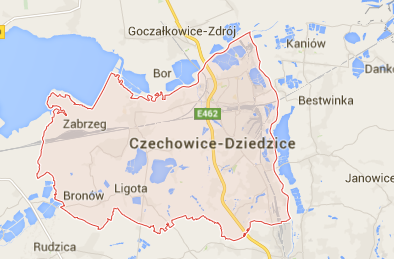 Źródło: Google Maps, www.google.plKlimatObszar gminy Czechowice-Dziedzice charakteryzuje klimat łagodny ze względu na bliskość zbiornika wodnego Goczałkowice. Średnioroczna temperatura wynosi około 8oC, z maksimum lipcowym wynoszącym około 18oC. Roczna suma opadów jest stosunkowo wysoka i wynosi 800 mm, a wilgotność powietrza waha się na poziomie 75-80 %. Ukształtowanie terenu powoduje, iż na obszarze gminy często występują cisze, lub bardzo słabe wiatry dochodzące do 3 m/s, które występują podczas 90 % czasu w ciągu roku.RolnictwoUżytki rolne stanowią jedynie 37 % ogólnej powierzchni gminy z uwagi na charakter przemysłowy występujący na omawianym obszarze. Powierzchnia łąk i pastwisk obejmuje około 10 % całkowitej powierzchni gminy, a pod zasiewami rolnymi pozostaje 1 574,73 ha stanowiących 64 % użytków rolnych.Tabela 2 Użytki rolne na terenie Gminy Czechowice-Dziedzice w 2010 rokuŹródło: Bank Danych Lokalnych, Główny Urząd Statystyczny, Dane za 2010 rokLeśnictwoGrunty leśne stanowią 15 % ogólnej powierzchni gminy i w większości stanowią zasoby publiczne. Jedynie 77 ha jest we władaniu osób prywatnych, co stanowi blisko 8 % wszystkich gruntów leśnych.Tabela 3 Powierzchnia gruntów leśnych na terenie Gminy Czechowice-Dziedzice w 2013 rokuŹródło: Bank Danych Lokalnych, Główny Urząd Statystyczny, Dane za 2013 rokSYTUACJA SPOŁECZNO-GOSPODARCZA GMINY CZECHOWICE-DZIEDZICEDemografiaStan ludności Gminy Czechowice-Dziedzice na koniec 2014 roku wynosił 44 805 osób według danych publikowanych przez Główny Urząd Statystyczny. Liczba kobiet na koniec 2014 roku wynosiła 23 069 osób (co stanowiło około 51,5 % ogółu ludności), a mężczyzn – 21 736 osób. W ciągu ostatnich lat liczba ludności na terenie Gminy Czechowice-Dziedzice wzrosła. Szczegółowe informacje na temat zmian liczby ludności w latach 2010 – 2014 prezentuje tabela poniżej.Tabela 4 Stan ludności Gminy Czechowice-Dziedzice w latach 2010 - 2014Źródło: Bank Danych Lokalnych, Główny Urząd Statystyczny, Dane za 2014 rokNajważniejsze wskaźniki w odniesieniu do demografii Gminy prezentuje tabela poniżej.Tabela 5 Najważniejsze wskaźniki demograficzne dla Gminy Czechowice-Dziedzice w 2013 rokuŹródło: Bank Danych Lokalnych, Główny Urząd Statystyczny, Dane za 2013 rokPrzedsiębiorcyNa terenie Gminy Czechowice-Dziedzice działa łącznie 4 325 przedsiębiorstw, z czego prawie 93 % to mikroprzedsiębiorstwa. Ponadto, występuje kilkadziesiąt średnich i dużych przedsiębiorstw, które mają największy wpływ na zatrudnienie na obszarze gminy i działają głównie w branży przemysłowej i wydobyciu węgla. Szczegółowe dane na temat liczby i wielkości przedsiębiorstw na terenie gminy przedstawia tabela poniżej.Tabela 6 Podmioty gospodarcze według klas wielkości na terenie Gminy Czechowice-Dziedzice w latach 2010– 2014Źródło: Bank Danych Lokalnych, Główny Urząd Statystyczny, Dane za 2014 rokDo największych przedsiębiorstw na terenie gminy należą:Przedsiębiorstwo Górnicze "Silesia" Sp. z o.o.PCC Consumer Products Czechowice S.A.LOTOS Terminale S.A. OGÓLNA CHARAKTERYSTYKA INFRASTRUKTURY BUDOWLANEJMieszkalnictwoNa terenie Gminy Czechowice-Dziedzice znajdowało się w 2014 roku łącznie 6 962 budynków mieszkalnych. Łączna powierzchnia zasobów mieszkaniowych na terenie gminy wyniosła w 2013 roku ponad 1,1 miliona metrów kwadratowych. Obejmowała ona łącznie 14 880 mieszkań składających się z 58 154 izb. Zmianę zasobów mieszkaniowych w latach 2010-2014 na terenie Gminy Czechowice-Dziedzice prezentuje tabela poniżej.Tabela 7 Zasoby mieszkaniowe na terenie Gminy Czechowice-Dziedzice w latach 2010 - 2014Źródło: Bank Danych Lokalnych, Główny Urząd Statystyczny, Dane za 2014 rokNa terenie Gminy Czechowice-Dziedzice 4 % wszystkich zasobów mieszkaniowych stanowi własność gminy. Jednocześnie 26 % komunalnego zasobu mieszkaniowego, czyli 145 mieszkań, stanowią lokale socjalne. Dane prezentuje tabela poniżej.Tabela 8 Komunalne zasoby mieszkaniowe na terenie Gminy Czechowice-Dziedzice w latach 2010– 2013Źródło: Bank Danych Lokalnych, Główny Urząd Statystyczny, Dane za 2013 rokNa terenie Gminy Czechowice-Dziedzice przeważają budynki jednorodzinne. Przeciętna powierzchnia użytkowa mieszkania wynosiła 75,6 m2 w 2014 roku. W odniesieniu do ludności na jedną osobę zamieszkującą gminę przypadało około 25,1m2 powierzchni mieszkania. Szczegółowe podsumowanie danych prezentuje tabela poniżej.Tabela 9 Wskaźniki opisujące zasoby mieszkaniowe na terenie Gminy Czechowice-Dziedzice
w 2013 rokuŹródło: Bank Danych Lokalnych, Główny Urząd Statystyczny, Dane za 2013 rokNa terenie Gminy Czechowice-Dziedzice w ciągu ostatnich dwóch lat (2013-2014) oddawanych było średnio 90 mieszkań indywidualnych (w zakresie mieszkalnictwa jednorodzinnego). Szczegółowe dane na temat poszczególnych lat przedstawia tabela poniżej.Tabela 10 Budownictwo jednorodzinne w GminieCzechowice-Dziedzice w latach 2013- 2014rokuŹródło: Bank Danych Lokalnych, Główny Urząd Statystyczny, Dane za 2014 rokPonadto, na terenie Gminy Czechowice-Dziedzice część zasobu mieszkaniowego stanowią budynki wielorodzinne, których właścicielem są osoby fizyczne. Do zarządców na terenie Gminy Czechowice-Dziedzice należą:Biuro Obsługi Nieruchomości Edward MorytoPrzedsiębiorstwo Wielobranżowe ADM  Sp. z o. o. PRO - ADMINI  Spółka  CywilnaARPOL Sp.  z. o. o Zarządca Nieruchomości Maria Dziedzic Beata SokołowskaZarządzanie Nieruchomościami i Obsługa Techniczna BudynkówCzechowicka Spółdzielnia MieszkaniowaSpółdzielnia Mieszkaniowa Pracowników WM "Dziedzice" SA "HUTNIK".Jak wynika z danych zawartych poniżej na terenie Gminy Czechowice-Dziedzice 12 922 mieszkań było wyposażonych w 2013 roku w centralne ogrzewanie. Ponadto według danych GUS 11 531 mieszkań posiada przyłącze gazu sieciowego.Szczegółowe podsumowanie danych prezentuje tabela poniżej.Tabela 11 Urządzenia techniczno-sanitarne w mieszkaniach na terenie Gminy Czechowice-Dziedzice w latach 2010 - 2014Źródło: Bank Danych Lokalnych, Główny Urząd Statystyczny, Dane za 2013 rokBudynki użyteczności publicznejNa terenie Gminy Czechowice-Dziedzice znajduje się łącznie 59 gminnych budynków instytucji publicznych. Instytucje należą do grup działających w sektora określonych poniżej:urzędy i instytucje;kultura;sport;edukacja;zdrowie;pozostałe.Ich charakterystykę przedstawia tabela poniżej.Tabela 12 Lista budynków użyteczności publicznej na terenie Gminy Czechowice-DziedziceŹródło: Urząd Miejski w Czechowicach-DziedzicachPOLITYKA ENERGETYCZNAEuropejska Polityka Energetyczna, Strategia Energia 2020, Mapa Drogowa Europy 2050 oraz Energetyczna Mapa Drogowa Europy 2050, to najważniejsze dokumenty definiujące kierunki rozwoju gospodarki energetycznej Unii Europejskiej (UE). Polityka energetyczna Unii Europejskiej to przede wszystkim realizacja przyjętego przez Komisję Europejską Pakietu energetyczno – klimatycznego opierającego się na zasadzie „3 razy 20 %”. Zgodnie z celami Pakietu przyjętego podczas spotkania Rady Europy w marcu 2007 roku, zakłada się zwiększenie o 20 % efektywności energetycznej, zwiększenie o 20 % stopnia wykorzystania odnawialnych źródeł energii i zmniejszenie co najmniej o 20 % emisji gazów cieplarnianych do 2020 r. (w stosunku do 1990 r. przez każdy kraj członkowski). Obecnie w Komisji Europejskiej trwają intensywne prace nad przygotowaniem szczegółowych rozwiązań formalno-prawnych dotyczących wdrażania Pakietu energetyczno-klimatycznego. Polska, jako kraj członkowski Unii Europejskiej, czynnie uczestniczy w tworzeniu wspólnotowej polityki energetycznej, a także dokonuje implementacji jej głównych celów w specyficznych warunkach krajowych, biorąc pod uwagę ochronę interesów odbiorców,posiadane zasoby energetyczne oraz uwarunkowania technologiczne wytwarzania i przesyłu energii. Realizując działania zgodnie z tymi kierunkami, polityka energetyczna będzie dążyła do wzrostu bezpieczeństwa energetycznego kraju przy zachowaniu zasady zrównoważonego rozwoju. Polityka energetyczna wpisuje się w priorytety „Strategii rozwoju kraju 2007-2015” przyjętej przez Radę Ministrów w dniu 29 listopada 2006 roku. W szczególności cele i działania określone w niniejszym dokumencie przyczynią się do realizacji priorytetu dotyczącego poprawy stanu infrastruktury technicznej. Cele Polityki energetycznej są także zbieżne z celami Odnowionej Strategii Lizbońskiej i Odnowionej Strategii Zrównoważonego Rozwoju UE. Polityka energetyczna będzie zmierzać do realizacji zobowiązania, wyrażonego w powyższych strategiach UE, o przekształceniu Europy w gospodarkę o niskiej emisji dwutlenku węgla oraz pewnym, zrównoważonym i konkurencyjnym zaopatrzeniu w energię. Długookresowa prognoza zapotrzebowania na paliwa i energię w horyzoncie do 2030 r. została opracowana według scenariusza makroekonomicznego rozwoju kraju w warunkach:stabilizacji na scenie politycznej, co oznacza osiągnięcie większości parlamentarnej nastawionej proreformatorsko,dość dobrej koniunktury gospodarczej u najważniejszych partnerów gospodarczych,wysokiego wzrostu gospodarczego Polski do 2030 r. Przyjęto projekcję rozwoju gospodarczego do 2030 r. opracowaną przez Instytut Badań nad Gospodarką Rynkową w 2007 r., do której wprowadzono korektę, wynikającą z obecnego kryzysu finansowego i przewidywanego spowolnienia gospodarki w najbliższych latach. Uwzględniono niższe tempo wzrostu PKB w okresie 2008- 2011, a mianowicie: w 2008 r. – 4,8% (wstępne szacunki GUS), w 2009 r. – 1,7%, 2010 r. – 2,4% i 2011 r. – 3,0% oraz stopniowo większe wzrosty w latach 2012-2020. Prognozuje się wzrost wszystkich nośników energii ze źródeł odnawialnych w rozpatrywanym okresie (energii elektrycznej niemal dziesięciokrotnie, ciepła prawie dwukrotnie oraz paliw ciekłych dwudziestokrotnie).Tabela 13 Zapotrzebowanie na energię finalną w podziale na nośniki [Mtoe]Źródło: Prognoza zapotrzebowania na paliwa i energię do 2030 roku opracowana przez Instytut Badań nad Gospodarką RynkowąSpełnienie celu polityki energetycznej, w zakresie 15% udziału energii odnawialnej w strukturze energii finalnej brutto w 2020 r. jest wykonalne pod warunkiem przyspieszonego rozwoju wykorzystania wszystkich rodzajów źródeł energii odnawialnej, a w szczególności energetyki wiatrowej. Dodatkowy cel zwiększenia udziału OZE do 20% w 2030 r. w zużyciu energii finalnej brutto w kraju, nie będzie możliwy do zrealizowania ze względu na naturalne ograniczenia tempa rozwoju tych źródeł. Prognozowany wzrost zapotrzebowania na energię pierwotną w okresie do 2030 r. wynosi około 21%, przy czym wzrost ten nastąpi głównie po 2020 r. ze względu na wyższe bezwzględnie przewidywane wzrosty PKB oraz wejście elektrowni jądrowych o niższej sprawności wytwarzania energii elektrycznej niż w źródłach węglowych. Jest zatem możliwe utrzymanie zero energetycznego wzrostu gospodarczego do około roku 2020, po którym należy się liczyć z umiarkowanym wzrostem zapotrzebowania na energię pierwotną. W strukturze nośników energii pierwotnej nastąpi spadek zużycia węgla kamiennego o około 16,5% i brunatnego o 23%, a zużycie gazu wzrośnie o około 40%. Wzrost zapotrzebowania na gaz jest spowodowany przewidywanym cywilizacyjnym wzrostem zużycia tego nośnika przez odbiorców finalnych, przewidywanym rozwojem wysokosprawnych źródeł w technologii parowo-gazowej oraz koniecznością budowy źródeł gazowych w elektroenergetyce w celu zapewnienia mocy szczytowej i rezerwowej dla elektrowni wiatrowych. Udział energii odnawialnej w całkowitym zużyciu energii pierwotnej wzrośnie z poziomu około 5% w 2006 r. do 12% w 2020 r. i 12,4% w 2030 r.W związku z przewidywanym rozwojem energetyki jądrowej, w 2020 r. w strukturze energii pierwotnej pojawi się energia jądrowa, której udział w całości energii pierwotnej osiągnie w roku 2030 około 6,5%.W Polsce nie działają wystarczająco silne mechanizmy rynkowe na rynku energii elektrycznej zapewniające wysokie bezpieczeństwo w zakresie wytwarzania i dostaw energii elektrycznej. Również regulacje działalności sieciowej i funkcjonowania systemu elektroenergetycznego wymagają dalszego usprawnienia dla ograniczenia barier w rozwoju rynku energii elektrycznej. Dlatego też proponowane zmiany przepisów mają służyć rozwojowi mechanizmów rynkowych, wzmocnieniu pozycji operatorów systemu elektroenergetycznego w przypadku wystąpienia sytuacji nadzwyczajnych w systemie elektroenergetycznym oraz dywersyfikacji odpowiedzialności uczestników rynku energii za bezpieczeństwo dostaw energii elektrycznej. Prawo energetyczne zobowiązuje gminę do efektywnego zaplanowania zaopatrzenia i wykorzystania energii. Poprzez podjęcie odpowiednich decyzji gmina może motywować i wspomagać przedsiębiorstwa energetyczne i mieszkańców w oszczędzaniu energii i ochronie środowiska. Planowanie energetyczne w gminie jest nie tylko obowiązkiem narzuconym przez Prawo energetyczne, ale daje możliwość kreowania lokalnej polityki energetycznej przez lokalne władze.Województwo śląskie posiada liczne instrumenty w kreowaniu regionalnej polityki energetycznej w postaci m.in. dokumentów strategicznych, z których najważniejszym jest ,,Strategia rozwoju województwa śląskiego na lata 2007 – 2020’’.,,Strategia rozwoju województwa śląskiego na lata 2007 – 2020’’ została przyjęta przez Sejmik Województwa w dniu 12 grudnia 2005 r. uchwałą Nr XLI/586/05. W dniu 30 maja 2012 r. Zarząd Województwa Śląskiego przyjął założenia do aktualizacji Strategii rozwoju województwa śląskiego.Projekt założeń do planu zaopatrzenia w ciepło, energię elektryczną i paliwa gazowe jest zgodny z Planem Gospodarki Niskoemisyjnej dla Gminy Czechowice-Dziedzice w ramach prowadzonych działań ankietyzacyjnych i pozyskiwania informacji od przedsiębiorstw, obiektów użytku publicznych i gestorów zajmujących się sieciami.SYSTEMY ENERGETYCZNESYSTEM GAZOWNICZYInformacje ogólneNa obszarze Gminy Czechowice-Dziedzice operatorem systemu dystrybucyjnego jest Polska Spółka Gazownictwa Sp. z o.o., zaś sprzedażą i przesyłem gazu zajmuje się PGNiG S.A. Operator systemu dystrybucyjnego jest odpowiedzialny za, między innymi:dystrybucją paliwa gazowego powierzchniowego przed Sprzedawcę gazu,kontrolą parametrów jakościowych dystrybuowanego paliwa gazowego,wykonywaniem czynności eksploatacyjnych na sieci gazowej,realizacją remontów, modernizacji i przebudowy sieci gazowej,rozbudową sieci gazowej i budową przyłączy gazowych na potrzeby odbiorców gazu,przyłączaniem do sieci gazowejkontrolą poboru gazuprowadzeniem Pogotowia Gazowego.Sieć gazowa jest w dobrym stanie technicznym i może być wykorzystana dla potencjalnych, nowych odbiorców, a wszelkie inwestycje związane z rozbudową sieci będą realizowane w ramach potrzeb zgłaszanych przez nowych inwestorów i przy założeniu opłacalności takiej inwestycji dla operatora systemu. Bieżące prace modernizacyjne i remonty są przeprowadzane w ramach potrzeby na bieżąco i w przypadku występowania środków finansowych w PSG Sp. z o.o. Charakterystyka sieci gazowej została przedstawiona w tabeli.Tabela 14 Charakterystyka sieci gazowej na obszarze Gminy Czechowice-Dziedzice w latach 2010-2014.Źródło: Polska Spółka Gazownictwa Sp. z o.o. Oddział w ZabrzuW ciągu ostatnich lat sieć gazowa na obszarze Gminy jest sukcesywnie wydłużana i występują nowe przyłączenia odbiorców. Na koniec 2014 roku sieć gazowa wraz z przyłączami miała długość ponad 390 tys. m na co składało się 6 303 przyłączy gazowych średniego ciśnienia i 6 004 przyłączy niskiego ciśnienia. Rozwój sieci, w zakresie podłączeń nowych odbiorców, przedstawiono na wykresie poniżej.Rysunek 3 Skumulowana ilość przyłączy gazowych w latach 2010-2014.Źródło: Opracowanie własne na podstawie danych PSG Sp. z o.o.Sprzedażą gazu wysokometanowego, zaazotowanego, a także niewielkich ilości gazu propan-butan i koksowniczego zajmuje się spółka PGNiG S.A., która, ponadto, prowadzi również prace związane z modernizacją i rozbudową sieci gazowej wraz z dokonywaniem nowych podłączeń odbiorców. Dane na temat sprzedaży wraz z liczbą odbiorców gazu na obszarze Gminy zostały przedstawione w tabeli poniżej.Tabela 15 Zużycie paliwa gazowego w Gminie Czechowice-Dziedzice (tys. m3)Źródło: PGNiGSATabela 16 Ilość użytkowników paliwa gazowego w Gminie Czechowice-Dziedzice (sztuk)Źródło: PGNiGSAStruktura zużyciaNa podstawie uzyskanych danych, a także przeprowadzonych wyliczeń zgodnie ze wskaźnikami i pozyskanymi informacjami wyliczone zostało zapotrzebowanie energetyczne na paliwo gazowe w rozbicu na sektor usług, przemysłu, handlu i gospodarstwa domowe przedstawione w tabeli poniżej.Tabela 17 Wyliczenia zużycia paliwa gazowe w 2013 roku na obszarze Gminy.Źródło: Opracowanie własneSYSTEM ELEKTROENERGETYCZNYInformacje ogólneNa obszarze Gminy Czechowice-Dziedzice sprzedażą energii elektrycznej dla potrzeb mieszkańców, budynków użyteczności publicznej i przedsiębiorstw zajmuje się Tauron Dystrybucja S.A., a infrastrukturą elektroenergetyczną na potrzeby przemysłu kolejowego zarządza PKP Energetyka S.A.Podstawowym źródłem zasilania sieci średniego napięcia (SN) zlokalizowanej na terenie gminy Czechowice-Dziedzice są:stacja 110/15/k kV GPZ Czechowice wyposażona w dwa transformatory 110/15/k kV o mocy 25/16/16/MVA, zasilana liniami napowietrznymi 110 kV relacji: Komorowice-Czechowice i Czechowice-Goczałkowice (zasila 45% stacji 15/0,4/kV na terenie gminy),stacja 110/15/k kV GPZ Rafineria Czechowice wyposażona w dwa transformatory 110/15/k kV o mocy 25 MVA, zasilana liniami napowietrznymi 110 kV relacji: Komorowice-Rafineria i Rafineria-Miedź (zasila 45% stacji 15/0,4/kV na terenie gminy),stacja 220/110/15 kV GPZ Komorowice w Bielsku-Białej, wyposażona w dwa transformatory 110/15 kV o mocy 25 MVA, zasilana z sieci przesyłowej 220 kV dwoma autotransformatorami 220/110 kV o mocy 160 MVA (zasila 10% stacji 15/0,4 kV na terenie Gminy).Odbiorcy energii elektrycznej zasilani są poprzez napowietrzne i kablowej lnie 15 kV, stacje transformatorowe 15/0,4 kV oraz sieć niskiego napięcia w wykonaniu napowietrznym, kablowym i napowietrzno-kablowym.Dodatkowo na terenie Gminy zlokalizowane są:2 stacje 110/SN własności Kopalnia Silesia, Zakłady Miedzi,1 stacja 110/SN własności wytwórcy – Elektrociepłowni Bielsko Północ,2-torowa linia napowietrzna 220 kV relacji: Bieruń-Komorowice, Bujaków-Liskovec, własności Polskich Sieci Elektroenergetycznych SA.Informacje szczegłowe na temat sieci dystrybucyjnej TAURON Dystrybucja SA zlokalizowanej na terenie Gminy przedstawia tabela poniżej.Tabela 18 Informacje szczegółowe na temat sieci dystrybucyjnej TAURON Dystrybucja SAŹródło: Tauron Dystrybucja SAZestawienia odbiorców i zużycia energii elektrycznej przedstawiają tabele poniżej.Tabela 19 Zestawienie ilości odbiorców na terenie Gminy Czechowice Dziedzice w latach 2012-2014 w podziale na grupy taryfowe (umowy kompleksowe)Źródło: Tauron Dystrybucja SATabela 20 Zestawienie ilości dostarczanej energii elektrycznej na terenie Gminy Czechowice Dziedzice w latach 2012-2014 w podziale na grupy taryfowe (umowy kompleksowe)Źródło: Tauron Dystrybucja SATabela 21 Zestawienie ilości odbiorców na terenie Gminy Czechowice Dziedzice w latach 2012-2014 w podziale na grupy taryfowe (umowy kompleksowe)Źródło: Tauron Dystrybucja SATabela 22 Zestawienie ilości dostarczanej energii elektrycznej na terenie Gminy Czechowice Dziedzice w latach 2012-2014 w podziale na grupy taryfowe (umowy kompleksowe)Źródło: Tauron Dystrybucja SAPKP Energetyka S.A – Górnośląski Rejon Dystrybucji w Katowicach posiada na terenie Gminy Czechowice-Dziedzice infrastrukturę elektroenergetyczną, która została zaprojektowana i wybudowana dla zapewnienia zasilania budowli oraz urządzeń zabezpieczenia prowadzenie ruchu kolejowego.Niżej podanie linie SN i nN oraz stacje transformatorowe zasilają obiekty budowlane spółek kolejowych takich jak PKP PLP S.A Zakład linii Kolejowych w Sosnowcu. PKP S.A. CARGO. PKP S.A. Dworce, oraz inne podmioty gospodarcze mieszczące się w byłych oraz obecnych budynkach kolejowych.Tabela 23 Charakterystyka linii średniego napięciainiskiego napięciaŹródło: PKP Energetyka S.A – Górnośląski Rejon Dystrybucji w KatowicachTabela 24 Wykaz linii niskiego napięciaŹródło: PKP Energetyka S.A – Górnośląski Rejon Dystrybucji w KatowicachTabela 25 Wykaz liniilinii średniego napięciaŹródło: PKP Energetyka S.A – Górnośląski Rejon Dystrybucji w KatowicachTabela 26 Wykaz stacji transformatorowych 15/0,4kV zlokalizowanych na terenie gminy Czechowice DziedziceŹródło: PKP Energetyka S.A – Górnośląski Rejon Dystrybucji w KatowicachMaksymalne i minimalne zapotrzebowanie na moc elektryczną w Gminie Czechowice-Dziedzice- Moc maksymalna 5000kW, Moc minimalna 2000KW. Moc zamówioną w podziale na grupy odbiorców przedstawia tabela poniżej.Tabela 27 Moc zamówiona w podziale na grupy odbiorcówŹródło: PKP Energetyka S.A – Górnośląski Rejon Dystrybucji w KatowicachTabela 28 Moc zamówioną w podziale na grupy odbiorcówŹródło: PKP Energetyka S.A – Górnośląski Rejon Dystrybucji w KatowicachStan techniczny wykorzystywanych urządzeń określany jest jako dobry. Plan sieci 110kV i 15 kV na obszarze Gminy Czechowice-Dziedzice otrzymany od  TAURON Dystrybucja S.A. stanowi załącznik nr 1 do niniejszego opracowania.Przewidywane są przedsięwzięcia w zakresie modernizacji, rozbudowy, budowy infrastruktury technicznej w roku 2016 obejmujące modernizację 4szt. stacji transformatorowych PTG kontenerowych na stacje z prefabrykatów betonowych typu MRw wraz z przyłączaniem nowych obiektów do sieci SN i nN.Struktura zużyciaNa podstawie uzyskanych danych, a także przeprowadzonych wyliczeń, zgodnie ze wskaźnikami i pozyskanymi informacjami, wyliczone zostało zapotrzebowanie energetyczne na energię elektryczną w rozbiciu na budynki mieszkalne, budynki użyteczności publicznej, a także przedsiębiorstwa i oświetlenie uliczne przedstawione w tabeli poniżej.Tabela 29 Wyliczenia zużycia energii elektrycznej w 2013 roku na obszarze Gminy.Źródło: Opracowanie własneSYSTEM CIEPŁOWNICZYInformacje ogólneNa obszarze Gminy Czechowice-Dziedzice znajduje się 4 przedsiębiorstwa zajmujące się sieciami ciepłowniczymi i są to:PrzedsiębiorstwoInżynierii Miejskiej Sp. z o.o. w zakresie systemu ciepłowniczego;Tauron Ciepło SA w zakresie systemu ciepłowniczego;PG Silesia SA w zakresie systemu ciepłowniczego;RCEkoenergia SA w zakresie systemu ciepłowniczego;Przedsiębiorstwo Inżynierii Miejskiej Sp. z o.o.Spółka posiada trzy typy sieci cieplnej na terenie Gminy Czechowice-Dziedzice. Należą do nich sieci:Magistralna (przesyłowa) sieć cieplna przeznaczona do przesyłania wody o wysokiej temperaturze od źródła ciepła do rejonów miasta. Długość tej sieci wynosi 10538m.Rozdzielcza (rozprowadzająca) sieć cieplna do przesyłania wody o wysokiej temperaturze od magistralnej sieci cieplnej do węzłów cieplnych w budynkach odbiorców lub grupowych węzłów cieplnych. Długość rozdzielczej sieci wynosi 8610m.Osiedlowa sieć cieplna do przesyłania wody o niskiej temperaturze dla potrzeb centralnego ogrzewania oraz ciepłej wody użytkowej od grupowych węzłów ciepła do węzłów ciepła w budynkach osiedlowych. Długość osiedlowej sieci cieplnej co. Wynosi 7306m na cwu. 2500m.Stan techniczny wyżej wymienionych sieci przedstawia się następująco:Magistralnej – niezadowalający, budowana w latach 1980- 1985. W latach 2001-2014 modernizowana: wymieniono materiał izolacyjny na rurociągu zasilającym, napowietrznym a odcinkowo przebudowano 1200m / 11,4% / sieci kanałowej na sień w technologii rur preizolowanych.Rozdzielczej – niezadawalający, budowana w latach 1980 – 2014. Poddawana przebudowie z zastosowaniem technologii rur preizolowanych wraz z budową nowych odcinków w tej technologii. Aktualnie jest 2500m/ 29% / sieci w technologii rur preizolowanych.Osiedlowej – dostateczny, też powstawała w latach 80-tych. W ramach jej modernizacji w latach 2001-2013 przebudowano 3830m /52%/ sieci co. Oraz 1750m /70% / sieci cwu.W eksploatacji jest 7 wymienników węzłów grupowych oraz węzły indywidualne wyposażone w układ pomiarowo-rozliczeniowy. Grupowe węzły były modernizowane w latach 1998-2005, zostały wyposażone w niezbędne urządzenia w tym automatykę sterowania i systemy monitoringu. W 2015r. planowana jest przeprowadzenie przebudowa nakierowana na nowoczesny system monitoringu wraz z sterowaniem i automatyką  urządzeń 7 stacji. W węzłach indywidualnych wprowadzono liczniki ciepła z radiowym odczytem. Uwzględniając powyższe dane zakwalifikowano stan techniczny indywidualnych i grupowych węzłów ciepła jako dobry.Sprawność systemu ciepłowniczego w latach 2012-2014 kształtowała się na poziomie 25%. Najwyższe straty ciepła występowały na magistrali, gdzie szacowana je w wysokości około 60% całej wartości strat. W dalszej kolejności były to straty wynikające z funkcjonowania sieci rozdzielczej (około 30%ogółu strat) i sieci osiedlowej (około 10% strat). Straty na sieci magistralnej spowodowane są znacznym przewymiarowaniem rurociągów i utratą własności izolacyjnych materiału izolacyjnego rurociągów wynikającą z ich struktury wielkowej.Tabele poniżej przedstawiają wartości energii cieplnej w podziale na wielkości zakupu i sprzedaży ciepła oraz straty w ujęciu procentowym i wartościowym.Tabela 30 Wartośćsprzedaży i zakupu energii cieplnej oraz straty w ujęciu % i wartościowym w 2012 roku.Źródło: Przedsiębiorstwo Inżynierii Miejskiej Sp. z o.o.Tabela 31 Wartośćsprzedaży i zakupu energii cieplnej oraz straty w ujęciu % i wartościowym w 2013 roku.Źródło: Przedsiębiorstwo Inżynierii Miejskiej Sp. z o.o.Moc zamówioną i sprzedaż ciepła na potrzeby c.o. i c.w.u. za lata 2012-2014 w rozbiciu na grupy odbiorców zestawiono w tabelach poniżej.Tabela 32 Moc zamówionai sprzedaż ciepła na potrzeby c.o. i c.w.u. za lata 2012-2014 w rozbiciu na grupy odbiorców (w GJ)Źródło: Przedsiębiorstwo Inżynierii Miejskiej Sp. z o.o.Tabela 33 Moc zamówionai sprzedaż ciepła na potrzeby c.o. i c.w.u. za lata 2012-2014 w rozbiciu na grupy odbiorcówŹródło: Przedsiębiorstwo Inżynierii Miejskiej Sp. z o.o.Inwestycje z zakresu modernizacji, rozbudowy, budowy sieci zrealizowane w latach 2012-2014 przez spółkę przedstawiają tabele poniżej.Tabela 34 Inwestycje z zakresu modernizacji, rozbudowy, budowy sieci zrealizowane oraz niezrealizowane w latach 2012-2014Źródło: Przedsiębiorstwo Inżynierii Miejskiej Sp. z o.o.Planowane przedsięwzięcia w latach 2016 – 2018 w zakresie modernizacji, rozbudowy, budowy infrastruktury technicznej ciepłowniczej przedstawia tabela poniżej.Tabela 35 Plan zadań inwestycyjno-modernizacyjnych P.I.M Sp. Z o.o. w Czechowicach- Dziedzicach w latach 2016-2018Źródło: Przedsiębiorstwo Inżynierii Miejskiej Sp. z o.o.Nie przewiduje się dalszego znaczącego spadku sprzedaży ciepła. Możliwy wzrost zainteresowania ciepłem sieciowym w przypadku podjęcia działań związanych z likwidacją niskiej emisji na terenie Czechowic-Dziedzic.Aktualnie w ocenie spółki niezbędne jest poddanie analizie techniczno-ekonomicznej istniejącego systemu ciepłowniczego dla Gminy Czechowice-Dziedzice. Należy przede wszystkim uwzględnić potrzebę modernizacji magistralnej sieci ciepłowniczej wyprowadzonej ze źródła EC2, która ze względu na przewymiarowanie i wiek generuje ok. 60% strat przesyłowych lub rozważyć możliwość stworzenia systemu ciepłowniczego w oparciu o źródła ciepła RCEkoenergia oraz Ciepłowni MSE/ SILESIA/ na terenie Czechowic-Dziedzic.Tauron Ciepło SAW skład Zakładu Wytwarzania Bielsko-Biała wchodzą dwa źródła wytwarzające ciepło i energię elektryczną w wysokosprawnej kogeneracji:Elektrociepłownia Bielsko-Biała EC1 zlokalizowana w Bielsku-Białej,Elektrociepłownia Bielsko-Północ EC2 zlokalizowana w Czechowicach-Dziedzicach.Zakładu Wytwarzania Bielsko-Biała dostarcza ciepło do dwóch systemów ciepłowniczych:Bielsko Białej z EC1 (jako źródła podstawowego) oraz EC2,Czechowic-Dziedzic jedynie ze źródła EC2.Elektrociepłownia Bielsko-Północ EC2, która zaopatruje w ciepło Gminę Czechowice-Dziedzice, jest wyposażona w Blok ciepłowniczy BC50 oraz 2 kotły ciepłownicze parowe, olejowe (mazut), pełniące rolę kotłów szczytowych i rezerwowych EC2 zasila w ciepło systemy ciepłownicze Bielska-Białej i Czechowic-Dziedzic. Dane na temat urządzeń wytwórczych EC2 przedstawiają tabele poniżej.Tabela 36 Charakterystyka kotła energetycznegoŹródło: Tauron Ciepło SATabela 37 Turbozespół Bloku BC50Źródło: Tauron Ciepło SATabela 38 Kotły ciepłowniczeŹródło: Tauron Ciepło SADane na temat zużycia paliwa do produkcji ciepła przedstawia tabela poniżej.Tabela 39 Dane na temat zużycia paliwa do produkcji ciepłaŹródło: Tauron Ciepło SABlok ciepłowniczy jest źródłem stosunkowo nowym, spełniającym aktualne wymagania ekologiczne. Kotły ciepłownicze są wyeksploatowane, posiadają mniejszą w porównaniu do znamionowej moc cieplną osiągalną oraz zmniejszoną sprawność cieplną. Sprawność kotłów przedstawia tabela poniżej.Tabela 40 Sprawność eksploatacji w %Źródło: Tauron Ciepło SAEC2 przy mocy cieplnej osiągalnej 172 MWt ma moc cieplną zamówioną z Bielska-Białej, Czechowic-Dziedzic oraz od odbiorców finalnych i dla potrzeb własnych na poziomie 147 MWt. Gwarantuje to rezerwę mocy cieplnej na poziomie 25MWt.PG Silesia SAZakład ciepłowniczy  funkcjonuje, jako wydzielony system ciepłowniczy na terenie Czechowic-Dziedzic. Głównym przedmiotem działalności ciepłowni jest produkcja i dystrybucja energii cieplnej do odbiorców.  Zakład znajduje się na terenie kopalni węgla kamiennego „Silesia” i podobnie jak ona powstał na początku XX wieku. Od tego czasu podlegał licznym modernizacjom. Obecnie kotłownia wyposażona jest w dwa kotły parowe typ PR-20 i dwa kotły wodne  WR-10 oraz PPW-840, o łącznej mocy zainstalowanej 36,4 MW. Wszystkie kotły opalane są paliwem węglowym. Główny proces produkcyjny obejmuje produkcję gorącej wody i pary technologicznej o temperatura 350 oC, ciśnienie 1,2 MPa, która kierowana jest na wymienniki ciepła gdzie ogrzewana staje się nośnikiem energii cieplnej w postaci wody grzewczej o temp do 150oC i ciśnieniu max 1,6 MPa na potrzeby centralnego ogrzewania obiektów przemysłowych kopalni, odbiorców indywidualnych (głównie wspólnot mieszkaniowych) oraz obiektów użyteczności publicznej takich jak szkoła, przedszkole, przychodnia, znajdujących się w zasięgu sieci ciepłowniczej. Obiekty przemysłowe ogrzewane są w sposób bezpośredni, parametrem wysokim (temp. max 150/90OC), natomiast zasoby mieszkalne i obiekty socjalno-bytowe poprzez lokalne wymiennikownie (temp. max 90/70oC).Działalność Spółki w zakresiewytwarzania, przesyłu i dystrybucji ciepła regulowana jest przepisami prawa energetycznego i ze względu na wielkość potencjału produkcyjnego podlega koncesjonowaniu przez Urząd Regulacji Energetyki. Uzyskanie koncesji pociąga za sobą obowiązek przygotowania do zatwierdzenia przez Prezesa Urzędu Regulacji Energetyki, a następnie do stosowania "Taryfy dla ciepła". Wydajność jest ściśle powiązana z temperaturą zewnętrzną i porami roku. Wszelkie zmiany temperatury zewnętrznej powoduje zmianę zapotrzebowania oraz skutkują zmiana wielkości produkcji ciepłowni.Udział mocy zamówionej w podziale na grupy odbiorców kształtuje się następująco:obiekty przemysłowe 13,7 MWobiekty biurowe 0,4 MWobiekty socjalne 1,4 MWobiekty mieszkaniowe 2,15 MWWytwarzanie energii cieplnej odbywa się na terenie kotłowni zlokalizowanej na terenie Przedsiębiorstwa Górniczego „Silesia” w Czechowicach-Dziedzicach. Wyposażenie stanowią dwa kotły parowe typ PR-20 i kocioł typ WR-10, pracujące naprzemiennie, w zależności od potrzeb w sezonie zimowym. Kocioł PPW-840 pracuje w sezonie letnim i służy do ogrzewania pomieszczeń łaźni górniczych i przygotowania ciepłej wody kąpielowej.Stan istniejący stanowią: Kotły typu PR-20 są kotłami rusztowymi, opromieniowanymi, konwekcyjnymi, pięciociągowymi, z dwoma poprzecznymi walczakami i naturalnym obiegiem wody, o mocy znamionowe 12,0 MW. Zbudowane zostały w 1974roku na pozostałych po kotłach typu „Garbe” fundamentach z 1922 roku. Wykorzystano ze starych kotłów instalacje paleniskowe składającą się z dwóch pojedynczych rusztów wędrownych ze strefowym podmuchem. Rozwój techniki oraz postęp w technologii produkowanych materiałów, a także wymogi ochrony środowiska spowodowały, że te konstrukcje są obecnie techniczne przestarzałe, energochłonne, wyeksploatowane, nie nadają się do dalszej modernizacji i w 2016r zostaną wycofane z eksploatacjiKocioł WR-10 jest kotłem wodnym, moc znamionowa 11,6 MW, rok budowy 1976, wyposażony w palenisko rusztowe przeznaczone do spalania węgla kamiennego.  Kocioł od dłuższego czasu wykazuje istotne problemy eksploatacyjne. Na znane wady konstrukcyjne nałożyło się naturalne wyeksploatowanie elementów mechanicznych. W efekcie sprawność kotła spadła, do 74% co skutkuje nie tylko zwiększeniem kosztów eksploatacji, ale przede wszystkim zwiększeniem emisji do atmosfery. Jednocześnie istniejący układ odpylania nie dotrzymuje swoich parametrów. Kocioł po modernizacji źródła będzie wycofany z eksploatacji.Kocioł PPW-840 jest kotłem wodnym, moc znamionowe 0,86 MW, rok budowy 1999, wyposażony w palenisko rusztowe przeznaczone do spalania węgla kamiennego. Kocioł naturalnie wyeksploatowany, sprawność kotła do 64% co skutkuje nie tylko zwiększeniem kosztów eksploatacji, ale przede wszystkim zwiększeniem emisji do atmosfery. Jednocześnie istniejący układ odpylania nie dotrzymuje swoich parametrów. Kocioł po modernizacji źródła będzie wycofany z eksploatacji.Roczne zużycie paliwa przedstawia tabela poniżej.Tabela 41 Roczne zużycie paliwaŹródło: RC Silesia Ostatnia ocena stanu technicznego wykonywana była w 2011r. Od tego czasu nie zmieniła się technologia wytwarzania energii cieplnej. Obecnie modernizowana jest której efektem jest zmiana spalanego paliwa z węgla kamiennego na paliwo gazowe (metan z PG Silesia) i olej opałowy.  Kotłownia gazowo-metanowa wyposażona będzie w trzy kotły gazowe: dwa kotły o mocy 8MW każdy (przewidziane do pracy w sezonie zimowym) i jednego kotła o mocy 1 MW (dla sezonu letniego). Dla wszystkich kotłów jest paliwem podstawowym gaz kopalniany. Olej opalowy jest paliwem szczytowym, awaryjnym.Produkcja energii cieplnej i elektrycznej (nie dotyczy MSE) z podziałem na potrzeby własne i potrzeby odbiorców wynosiła:W roku 2012 – potrzeby własne 14 670 GJ, potrzeby odbiorców 110 608 GJ,W roku 2013 -  potrzeby własne 14 753 GJ, potrzeby odbiorców 122 450 GJ,W roku 2014 – potrzeby własne 23 649 GJ, 93 759 potrzeby odbiorców GJ,Obecnie zakład posiada 12 MW rezerwy ( rezerwowy kocioł parowy PR-20). Po ukończeniu modernizacji nie będzie posiadał żadnej rezerwy. Ewentualne niedobory mocy będą uzupełniane z sieci miejskiej należącej do PIM Cz-Dz. Nie planuje się podłączenia nowych odbiorców.Aktualne dane o wielkości sprzedaży energii cieplnej przedstawia tabela poniżej.Tabela 42 Sprzedaż ciepła za lata 2012 – 2014 w rozbiciu na grupy odbiorcówŹródło: RC Silesia W latach 2011-2014 nie realizowano żadnych inwestycji. Jednocześnie spółka nie planuje realizacji inwestycji, poza modernizacją kotłowni zakładu ciepłowniczego, w infrastrukturę techniczną lub źródła odnawialne.RCEkoenergia SAPodstawowe źródła ciepła spółki to:Dwa kotły węglowe typu OR-32 (oznaczone jako K-1 i K-3) po 25 MW, każdyPrzeciwprężny turbogenerator parowy „Siemens” o mocy 0,740 MWIstnieje również jeden awaryjny kocioł olejowy OO35 o mocy 27,5 MW.Średnie zużycia paliwa kształtuje się na poziomie ok. 12 tys. t węgla + ok. 3 tys. nm3 gazu z odmetanowania kopalniStan techniczny urządzeń źródeł jak i sieci cieplnych jest dobry i bardzo dobry. Posiadają one wszelkie niezbędne dopuszczalne – w tym w szczególności przez UDT. Są one regularnie remontowane a także poddawane modernizacjom. Ostatnie ważniejsze modernizacje to w szczególności:Uruchomienie w 2012 r. nowego turbogeneratora „Siemens” o mocy 0,740 MWW latach 2010+11 m. in. Zamontowanie w obu kotłach Or-32 dodatkowych powierzchni ogrzewalnych – ekonomizerów obniżających temperaturę spalin wylotowych, wprowadzenie mieszalników paliw (wózków rewersyjnych), modernizacja rusztu (zwiększenie ilość stref podmuchowych)Modernizacja elektrofiltru kotła K-3 w 2014r. oraz trwająca obecnie zabudowa filtrów tkaninowych dla kotła K-1 celem spełnienia zaostrzonych wymogów emisyjnych obowiązujących od 2016 r.Sukcesywne ograniczenie strat przesyłowych choćby poprzez przechodzenie z medium w postaci part grzewczej na wysokoparametrową grzewczą wodę sieciową gdzie to tylko możliwe i gdzie wyrażają na to zgodę odbiorcy.Średnia wysokość strat przesyłowych ciepła kształtuje się na poziomie ok. 20 % przy produkcji ciepła na poziomie ok. 260 tys. GJ rocznie oraz obiorach na poziomie ok. 210 tys. GJ rocznie. Średnia roczna produkcja energii elektrycznej na turbinie to ok. 4 100 MWh wytwarzane w całości w wysokosprawnej kogeneracji. Praktycznie całość jest pożytkowana na potrzeby własne.Inwestycje zmierzające do podłączenia nowy odbiorców  realizowane są w miarę zapotrzebowania i występujących zmian technologicznych obecnych odbiorców – w tym głównie przemysłowych zlokalizowanych na terenie  Zakładu byłej Rafinerii Czechowice a także zgłaszanych zapotrzebowani pojedynczych odbiorców zewnętrznych.Spółka posiada rezerwy mocy w źródle ciepła na poziomie 33 MW. Wspominana rezerwa mocy pozwala na pracę jako źródło praktycznie dla całej miejskiej sieci ciepłowniczej Czechowic-Dziedzic oraz przyłączanie odbiorców korzystających obecnie z różnego typu źródeł indywidualnych. Ze strony Spółki RCEkoenergia były podejmowane inicjatywy w kierunku przyłączenie do sieci miejskiej, jednak w praktyce przyłączane są jak dotychczas tylko obiekty pojedyncze.Bieżące inwestycje rozwojowe, odtworzeniowe i przyłączenia nowych odbiorców finansowane są praktycznie w całości ze środków własnych oraz w ramach korporacji. Ewentualna inwestycja polegająca na włączeniu jako źródło dla sieci miejskiej wymagałaby z finansowania zewnętrznego w postaci: środków pomocowych zewnętrznych lub kredytu bankowego.Przewidywane zapotrzebowanie w zakresie energii elektrycznej lub ciepła jest mniej więcej na obecnym poziomie, z zastrzeżeniem, że w przypadku zmiany zapotrzebowani i/lub wyłączania/przyłączania nowych odbiorców może ono ulec zmianie.Struktura zużyciaNa podstawie uzyskanych danych, a także przeprowadzonych wyliczeń zgodnie ze wskaźnikami i pozyskanymi informacjami wyliczone zostało zużycia ciepła w podziale na sekor mieszkalnictwa i przedsiębiorstw przedstawione w tabeli poniżej.Tabela 43 Strukura zużycie ciepła sieciowego w2013 roku na obszarze Gminy.Źródło: Opracowanie własne BILANS ENERGETYCZNY GMINY CZECHOWICE-DZIEDZICEBilans energetyczny Gminy Czechowice-Dziedzice przedstawia przegląd potrzeb energetycznych poszczególnych odbiorców wraz ze sposobem ich pokrywania oraz strukturę użytkowania poszczególnych nośników energii i paliw. W celu określenia zapotrzebowania energetycznego przeprowadzona została ankietyzacja wśród mieszkańców Gminy, a także pozyskano dane od zarządców nieruchomości, budynków użyteczności publicznej, a także gestorów sieci ciepłowniczej, energetycznej i gazowej.Do wyliczenia i przedstawienia bilansu energetycznego wykorzystano uśrednione dane: Powierzchnia Gminy: 6,65 km2Liczba ludności: 44,8 tys.Liczba mieszkań: 14,8 tysPowierzchnia użytkowa mieszkań: 1,124 mln m2Sumaryczne zużycie energii: 875,272 GWh/rok.Do przygotowania bilansu energetycznego wykorzystano dane na temat struktury i wielkości zużycia ciepła pozyskane od dostawców energii. Ze względu na brak kompletnych danych za rok 2014 jako rok bazowy do obliczeń bilansu przyjęto rok 2013. Z powodu braku wiarygodnych danych odnośnie zużycia węgla i innych paliw (m in. drewno, olej opałowy) na cele grzewcze przez indywidualne piece i kotły mieszkaniowe przyjęto wskaźnik zużycia na poziomie 0,18 MWh/m².Zestawienie zapotrzebowania Gminy na energię w zależności od nośników i przeznaczenia przedstawione zostało w podziale na budynki mieszkalne i niemieszkalne, a także wartośc łączną w tabelach poniżej.Tabela 44 Zapotrzebowanie Gminy Czechowice-Dziedzice na energię w 2013 r. w budynkach mieszkalnychŹródło: Opracowanie własne Rysunek 4 Struktura zużycia energii na cele grzewcze w obiektach mieszkalnychŹródło: Opracowanie własne Tabela 45 Zapotrzebowanie Gminy Czechowice-Dziedzice na energię w 2013 r. w budynkach niemieszkalnychŹródło: Opracowanie własne Tabela 46 Łączne zapotrzebowanie Gminy Czechowice-Dziedzice na energię w 2013 r. Źródło: Opracowanie własne Rysunek 5 Struktura zużycia energii w Gminie Czechowice-Dziedzice w 2013 roku w MWhŹródło: Opracowanie własne W obiektach mieszkalnych do celów grzewczych wykorzystywany jest najczęściej węgiel kamienny, który stanowi 39 % całkowitej energii, następnie sieć ciepłownicza (26 %), biomasa (16 %) i gaz (10 %). W obiektach niemieszkalnych przeważa wykorzystywanie węgla kamiennego do celów grzewczych, który stanowi niemal 58 % z nośników ciepła, a następnie sieć ciepłownicza (około 21,5%) i gaz (około 19,5 %).Całkowity bilans energetyczny Gminy pokazuje, że najistotniejszym nośnikiem energii jest węgiel kamienny, zarówno w obiektach mieszkalnych jak i niemieszkalnych, a następnie wykorzystywana jest sieć ciepłownicza, głównie w obiektach mieszkalnych, a jedynie w niewielkiej części w budynkach niemieszkalnych. Zużycie energii elektrycznej jest ponad dwukrotnie wyższe w budynkach niemieszkalnych niż mieszkalnych.ANALIZA BEZPIECZEŃSTWA ENERGETYCZNEGO GMINYSystem gazowniczyW zakresie zaopatrzenia w gaz Gmina posiada wysoki stopień bezpieczeństwa energetycznego zarówno dla obecnego, jak i przyszłego zapotrzebowania na paliwo gazowe. Przepustowość istniejących stacji redukcyjno-pomiarowych wydaje się wystarczająca. Sieć gazowa jest w stanie dobrym i zapewnia pokrycie zapotrzebowania na gaz dla istniejących oraz potencjalnych Odbiorców paliwa gazowego. Istnieje też techniczna i organizacyjna możliwość rozwoju sieci gazowej w miarę powiększających się potrzeb i rozwoju Gminy.Oczywiście, przy planowaniu zapotrzebowania na paliwo gazowe należy wziąć pod uwagę potencjalne zagrożenia wynikające z globalnego rynku gazu ziemnego i uwarunkowania geopolityczne, jednakże problemy te są rozwiązywane w skali kraju, m.in. poprzez rozbudowę alternatywnych źródeł dostaw gazu do krajowego systemu gazowniczego.System elektroenergetycznyAnaliza istniejącego systemu elektroenergetycznego wskazuje na wysoki poziom bezpieczeństwa. Sieć elektroenergetyczna 110 kV (napowietrzna) łącząca stacje WN/SN obsługiwana przez TAURON Dystrybucja S.A. Oddział w Gliwicach pracuje w układzie zamkniętym. W związku z czym w przypadkach awaryjnych istnieje możliwość wzajemnego połączenia stacji WN/SN. Ponadto istnieją również powiązania sieci na średnim napięciu między stacjami transformatorowymi, które mogą być odpowiednio konfigurowane w zależności od układu awaryjnego sieci. Ze względu na znaczący udział napowietrznych linii elektroenergetycznych należy wziąć pod uwagę potencjalną awaryjność wynikającą z sił natury. Dlatego należy dążyć – w przypadku obiektów o strategicznym znaczeniu – do zapewnienia rezerwowych źródeł zasilania, a także wspierania energetyki rozproszonej i alternatywnych źródeł energii.System ciepłowniczyAnaliza obecnego systemu ciepłowniczego pozwala stwierdzić, iż obecność na obszarze Gminy Czechowice-Dziedzice 4 przedsiębiorstw zajmujących się dostawą ciepła jest wystarczająca. Każde z przedsiębiorstw posiada pewne rezerwy ciepła w źródłach mocy, przez co możliwe są nowe podłączenia. Pomimo przestarzałej infrastruktury wytwórczej i niskiej sprawności otrzymywania ciepła podejmowane są analizy pozwalające na okreslenie takiego stanu, a także działania mające na celu poprawę efektywności energetycznej wraz z obniżeniem strat w momencie wytwarzania i przesyłu. Należy dążyć do podwyższania efektywności energetycznej kotłowni, a jednocześnie do obniżania zapotrzebowania na energię do celów grzewczych poprzez inwestycje termomodernizacyjne budynków i stosowanie odnawialnych źródeł energii do celów grzewczych.Podniesienie bezpieczeństwa energetycznego poprzez wykorzystanie lokalnych zasobów energii odnawialnej do wytwarzania energii elektrycznej i ciepła w źródłach rozproszonychPodniesienie bezpieczeństwa energetycznego można osiągnąć poprzez większe wykorzystanie lokalnych zasobów energii odnawialnej do wytwarzania energii elektrycznej i ciepła w źródłach rozproszonych. Planuje się zatem zwiększenie produkcji energii odnawialnej poprzez:- zabudowę ogniw fotowoltaicznych do wytwarzania energii elektrycznej,- zabudowę mikro i małych instalacji. Zgodnie z Ustawą z dnia 26 lipca 2013 o zmianie ustawy – Prawo energetyczne oraz niektórych ustawmikroinstalacja to odnawialne źródło energii, o łącznej mocy zainstalowanej elektrycznej nie większej niż 40 kW, przyłączone do sieci elektroenergetycznej o napięciu znamionowym niższym niż 110 kV lub o łącznej mocy zainstalowanej cieplnej nie większej niż 120 kW a mała instalacja to odnawialne źródło energii, o łącznej mocy zainstalowanej elektrycznej większej niż  40 kW i nie większej niż 200 kW, przyłączone do sieci elektroenergetycznej o napięciu znamionowym niższym niż 110 kV lub o łącznej mocy zainstalowanej cieplnej większej niż 120 kW i nie większej niż 600 kW. Współpraca z lokalnym dostawcą energii elektrycznej możliwa będzie w ramach jednostek lokalnych lub wirtualnych elektrowni.  zabudowę kolektorów słonecznych dla potrzeb przygotowania ciepłej wody użytkowej,zabudowę pomp ciepła, w szczególności zasilanych energią elektryczną ze źródeł odnawialnych.Przedstawione powyżej działania będą realizowane przez inwestorów prywatnych na podstawie analizy ekonomicznej, a planowanych efekt to uzyskanie w latach 2015-2020 produkcji energii ze źródeł odnawialnych 1 764 MWh / rocznie.Podniesienie bezpieczeństwa energetycznego poprzez zastosowanie mikrokogeneracji do wytwarzania energii elektrycznej i ciepła w źródłach rozproszonychStosowanie mikrokogeneracji nie jest jeszcze rozpowszechnione na terenie kraju. Jednakże, biorąc pod uwagę rosnący koszt zaopatrzenia w ciepło, energię elektryczną i paliwa gazowe oraz malejące koszty inwestycyjne takich rozwiązań, także wskutek programów dotacyjnych, należy się spodziewać powstania indywidualnych źródeł kogeneracyjnych wraz z rozwojem układów PV i przydomowych wiatraków produkujących energię elektryczną w układach prosumenckich.MOŻLIWOŚCI WYKORZYSTANIA ODNAWIALNYCH ZASOBÓW PALIW I ENERGIINadwyżki energii i paliwZgodnie z informacjami zawartymi we wcześniejszych punktach nadwyżki energii występują w szczególności w rozbudowywanej sieci gazowej. Nadwyżka ta może zostać wykorzystana przy współpracy z technologiami OZE. Zidentyfikowano ponadto i oceniono potencjalne możliwości pozyskania energii ze źródeł odnawialnych. Energia odnawialna (elektryczna lub cieplna) może zostać wyprodukowana w źródłach bazujący na:energii wodnej (elektrownie wodne),energii  wiatru (elektrownie wiatrowe),energii słonecznej (kolektory słoneczne i ogniwa fotowoltaiczne),biomasie,energii ze źródeł geotermalnych (źródła wysokiej entalpii – ciepłownie geotermalne i źródła niskiej entalpii – pompy ciepła).Energia wodnaGmina Czechowice-Dziedzice usytuowana jest na obszarze bogatym w zasoby wodne, przez który przepływa wiele cieków wodnych, z najistotniejszym, pod względem wydajności, rzeką Wisłą. Teoretycznie więc możliwe jest wykorzystanie zasobów energii wód płynących, jednakże z uwagi na możliwe oddziaływanie środowiskowe nie ma obecnie takiej konieczności. Możliwe jest również wykorzystanie zbiorników wód stałych w celu budowy elektrowni szczytowo-pompowej, podobnej do zlokalizowanej w pobliżu elektrowni Porąbka-Żar. Ewentualne inwestycje w energię wodną wymagają jednak przeprowadzenia kompleksowej teczhnicno-ekonomiczno-ekologicznej analizy.Energia wiatruEnergetyka wiatrowa na obszarze Gminy Czechowice-Dziedzice może być rozwijana jedynie poprzez zastosowanie mikrowiatraków, gdyż omawianym obszar znajduje się w części umiarkowanych, a nawet bardzo słabych prędkości wiatru. W Gminie występują, stosunkowo często, okresy bezwietrzne dlatego też ewentualne zastosowanie mikrowiatraków może być jedynie źródłem wspierającym, stosowane w układzie hybrydowym.Energia słonecznaObszar Polski, pod względem nasłonecznienia, ma umiarkowany potencjał energetyczny, a analizowany obszar Gminy cechuje się nasłonecznieniem około 1200 kWh/m2.Rysunek 6 Potencjał produkcji energii elektrycznej i suma nasłonecznienia w Polsce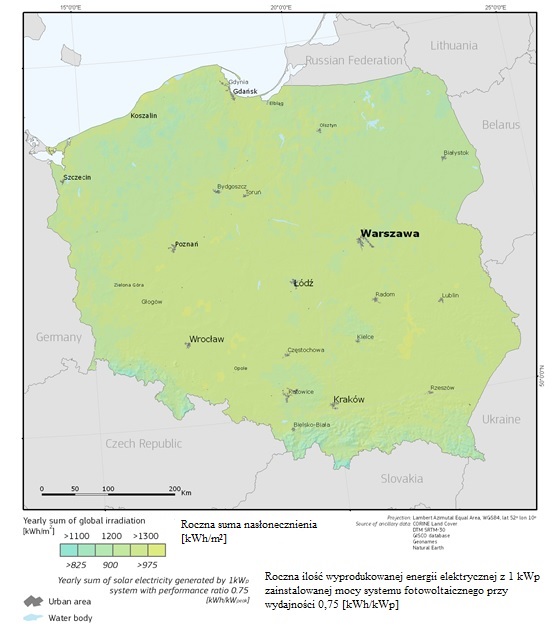 Źródło: mapy PVGIS Instytu Energii i Transportu (IET)Przeprowadzona analiza przy użyciu oprogramowania specjalistycznego pozwala określić, iż w przypadku zastosowania kolektorów słonecznych płaskich, skierowanych na południe i kącie nchylenia 45° wynosi około 520 kWh/m2, a w przypadku instalacji fotowoltaicznej uzysk energetyczny wynosi około 950 kWh/kWp zainstalowanej mocy.Istnieje możliwość zastosowania obu instalacji wykorzystujących energie słoneczną do celów grzewczych jak i produkcji energii elektrycznej, niezbędna jest jednak szczegółowa analiza, w której uwzględnione zostanie nachylenie instalacji, możliwość zacienienia, a także zapotrzebowanie energetyczne danego budynku.BiomasaZgodnie z definicją zawartą w Ustawie z dnia 20 lutego 2015 roku O odnawialnych źródłach energii  (Dz.U z dnia 3 kwietnia 2015 roku poz. 478)  biomasa to stałe lub ciekłe substancje pochodzenia roślinnego lub zwierzęcego, które ulegają biodegradacji, pochodzące z produktów, odpadów i pozostałości z produkcji rolnej i leśnej oraz przemysłu przetwarzającego ich produkty, oraz ziarna zbóż niespełniające wymagań jakościowych dla zbóż w zakupie interwencyjnym określonychw art. 7 rozporządzenia Komisji (WE) nr 1272/2009 z dnia 11 grudnia 2009 r. ustanawiającego wspólne szczegółowe zasady wykonania rozporządzenia Rady (WE) nr 1234/2007 w odniesieniu do zakupu i sprzedaży produktów rolnych w ramach interwencji publicznej (Dz. Urz. UE L 349 z 29.12.2009, str. 1, z późn. zm.) i ziarna zbóż, które nie podlegają zakupowi interwencyjnemu, a także ulegająca biodegradacji część odpadów przemysłowych i komunalnych, pochodzenia roślinnego lub zwierzęcego, w tym odpadów z instalacji do przetwarzania odpadów oraz odpadów z uzdatniania wody i oczyszczania ścieków, w szczególności osadów ściekowych, zgodnie z przepisami o odpadach w zakresie kwalifikowania części energii odzyskanej z termicznego przekształcania odpadów.Mając na uwadze charakter terenu objętego analizą najbardziej uzasadnione jest wykorzystanie odpadów z produkcji rolnej, odpadów leśnych, a także możliwość zastosowania upraw roślin energetycznych, szczególnie na gruntach ugorowanych i glebach o niskiej przydatności rolniczej, wraz z wykorzystaniem odpadów zielonych powstających w związku z utrzymaniem zieleni miejskiej. W przypadku planowania inwestycji wykorzystującej biomasę niezbędne jest przeprowadzenie zarówno konsultacji społecznych w społeczeństwie i gminach ościennych, jak i odpowiedniego wyliczenie potencjału i możliwości zmagazynowania biomasy.Energia ze źródeł geotermalnychZe względu na uwarunkowania geologiczne i brak rozpoznanych źródeł energii geotermalnej przewiduje się wykorzystanie tego rodzaju energii jedynie w lokalnych instalacjach pomp ciepła z wymiennikiem gruntowym.ZAKRES WSPÓŁPRACY Z INNYMI GMINAMIOgólneZgodnie z art. 19 ust. 3 pkt. 4 Prawa energetycznego (tekst jednolity Dz.U. 2012, Nr 0, poz. 1059), „Projekt założeń ...” określa zakres współpracy z innymi gminami odnośnie sposobu pokrywania potrzeb energetycznych. W ramach prac związanych z opracowaniem niniejszego dokumentu dokonano analizy istniejących i przyszłych możliwych powiązań pomiędzy Gminą Czechowice-Dziedzice, a gminami sąsiadującymi. Gmina Czechowice-Dziedzice sąsiaduje bezpośrednio z gminami:Gmina miejska Bielsko-BiałaGmina miejsko-wiejska PszczynaGmina wiejska JasienicaGmina wiejska Goczałkowice-ZdrójGmina wiejska ChybieGmina wiejska BestwinaWspółpraca między Gminą Czechowice-Dziedzice, a sąsiednimi gminami w zakresie poszczególnych systemów energetycznych związana jest głównie z działaniem eksploatatorów tych systemów, w ramach eksploatacji istniejącej infrastruktury technicznej dotyczącej przesyłu i dystrybucji poszczególnych nośników energii i istniejących powiązań sieciowych.Aktualne powiązania sieciowe i organizacyjne przedstawiono w ramach przyjętego podziału na systemy energetyczne.System ciepłowniczySieć ciepłownicza Gminy Czechowice-Dziedzice posiada powiązania sieciowe z Gminą Bielsko-Biała poprzez magistralę ciepłowniczą DN700 biegnącą z Elektrociepłowni EC 2 do Bielska-Białej, której administratorem jest Przedsiębiorstwo Komunalne „Therma” Sp. z o.o.System gazowniczyGmina Czechowice-Dziedzice posiada sieć gazową obejmującą swoim zakresem część terenów gminy. Brak jest informacji o współpracy z gminami ościennymi w zakresie zakupu gazu i inwestycji w rozwój systemu gazowego.System elektroenergetycznyZe względu na charakterystykę systemów elektroenergetycznych, które obejmują swoim zasięgiem znaczne obszary zasilania Operatora Systemu Dystrybucyjnego koordynacja i rozwój międzygminnej infrastruktury energetycznej powinna być w sposób naturalny zapewniona przez przedsiębiorstwo energetyczne. Na obszarze Gminy Czechowice-Dziedzice oraz gmin ościennych administratorem tym jest TAURON Dystrybucja S.A.  Możliwości współpracy przy wykorzystaniu odnawialnych źródeł energiiPoza możliwościami międzygminnej współpracy w ramach systemów energetycznych, możliwym kierunkiem współdziałania pomiędzy Gminą Czechowice-Dziedzice, a sąsiadującymi gminami są działania podejmowane w celu ograniczenia niskiej emisji skupione wokół inwestycji w odnawialne źródła energii poprzez współpracę w zakresie pozyskiwania funduszy i wymianę doświadczeń na inwestycje proekologiczne.Możliwym kierunkiem współpracy z gminami ościennymi jest wspólne wykorzystanie biomasy otrzymywaniem w związku z utrzymywaniem zieleni miejskiej, a także z produkcji rolnej. W celu rozpoczęcia współpracy niezbędne jest skoordynowanie działań i optymalizacja obszarów, z których biomasa mogłaby być pozyskiwana wraz z przeprowadzeniem analizy ekonomicznej dla takiego przedsięwzięcia.PRZEWIDYWANE ZMIANY ZAPOTRZEBOWANIA NA CIEPŁO, ENERGIĘ ELEKTRYCZNĄ I PALIWA GAZOWENa terenie Gminy Czechowice-Dziedzice wykorzystywanych jest obecnie kilka nośników energii. Wielkość zapotrzebowania na poszczególne nośniki wyznaczają następujące czynniki: cena jednostkowa za dany nośnik energii, aktywność gospodarcza (wielkość produkcji i usług) lub społeczna (liczba mieszkańców korzystających z usług energetycznych i pochodne komfortu życia jak np. wielkość powierzchni mieszkalnej) oraz energochłonność produkcji i usług lub energochłonność usługi energetycznej w gospodarstwach domowych (np. jednostkowe zużycie ciepła na ogrzewanie mieszkań, jednostkowe zużycie energii elektrycznej do przygotowania posiłków i c.w.u., jednostkowe zużycie energii elektrycznej na oświetlenie i napędy sprzętu gospodarstwa domowego itp.). Przyjęto następujący podział grup odbiorców na sieciowe nośniki energii oraz paliwa:Budynki mieszkalne – w zdecydowanej większości zabudowa jednorodzinna jak również pozostałe budynki/lokale użytkowane na cele mieszkalneBudynki niemieszkalne – administracja publiczna (w tym oświata), sektor użytkowo-usługowy, medyczny i społecznyZmiany energochłonności przyjęto ekspertyzowo kierując się następującymi opracowaniami:Polityka Energetyczna Polski do 2025 roku,Założenia do Narodowego Planu Rozwoju na lata 2007 – 2013,Studium Uwarunkowań i Kierunków Zagospodarowania Przestrzennego Gminy Czechowice-DziedziceProgram Ochrony Środowiska dla Gminy Czechowice-DziedziceMiejscowe Plany Zagospodarowania Przestrzennego Gminy Czechowice-DziedzicePowyższe dokumenty, a także dane statystyczne posłużyły jako baza do wyznaczenia prognozy zużycia sieciowych nośników energii oraz pozostałych paliw dla Gminy Czechowice-Dziedzice do 2030 roku, ze zmianami w okresach pięcioletnich. Na potrzeby założeń do planu zaopatrzenia w energię opracowano własne, ekspertyzowe scenariusze wychodząc z dostępnych informacji oraz ogólnych prognoz i strategii społeczno-gospodarczego rozwoju kraju dostosowanych do specyfiki Gminy. Na potrzeby niniejszego opracowania przyjęto założenie, że rozwój Gminy w zakresie społecznym oraz handlu i usług będzie się odbywał zgodnie z Polityką Energetyczną Polski do 2025 roku przyjętą przez Radę Ministrów 4 stycznia 2005 roku oraz analogicznie w kolejnym okresie 5 letnim. Na podstawie danych zawartych w uogólnionej charakterystyce trendów społeczno-gospodarczych Gminy zawartych w rozdziale pierwszym przedstawiono trzy scenariusze rozwoju społeczno-gospodarczego gminy Czechowice-Dziedzice do 2030 r. tzn. pasywny, neutralny oraz aktywny. Poniżej opisano założenia jakie przyjęto w poszczególnych scenariuszach.Scenariusz A „Pasywny” – zakłada się w nim, że większość planowanych inwestycji (zawartych w Planach Miejscowych oraz Studium Uwarunkowań) nie zostanie zrealizowana; spada liczba oddawanych budynków mieszkalnych; na terenie gminy nie udaje się wygenerować trwałych podstaw rozwojowych (brak czynników napędzających rozwój); pojawią się negatywne trendy w gospodarce t.j. wzrost bezrobocia; zatrzymanie się wzrostu liczby podmiotów gospodarczych; brak zainteresowania inwestorów terenami pod handel, usługi oraz przemysł. Wszystkie te elementy wpływają na nie podnoszenie się poziomu życia. Nie udaje się na szeroką skalę zrealizować inwestycji związanych z wykorzystaniem energii odnawialnej. Scenariusz ten charakteryzuje się również wprowadzaniem przedsięwzięć racjonalizujących zużycie sieciowych nośników energii przez odbiorców w niewielkim stopniu w zakresie potrzeb cieplnych oraz wzrostem zużycia energii znacznie mniejszym niż w krajach wysoko rozwiniętych (niski wzrost komfortu życia). W scenariuszu tym przewiduje się nieznaczny spadek zużycia energii elektrycznej i jedynie nieznaczny wzrost zużycia gazu ziemnego związany z postępującą obecnie rozbudową sieci. Założono, iż na każde pięciolecie spadek zużycia nośników energii wynosić będzie 5 %.Scenariusz B „Neutralny” – przewiduje się w nim, powolny w porównaniu do potrzeb rozwojowych, lecz systematyczny rozwój Gminy Czechowice-Dziedzice; rośnie liczba oddawanych do użytku budynków mieszkalnych; planowane inwestycje zostaną częściowo zrealizowane i będą stymulować umiarkowany rozwój gminy. Wzrośnie zainteresowanie inwestorów wyznaczonymi terenami pod handel, usługi oraz przemysł. W scenariuszu tym zakłada się również wprowadzanie przez odbiorców energii przedsięwzięć racjonalizujących zużycie sieciowych nośników energii w stopniu średnim. Inwestycje związane z wykorzystaniem energii odnawialnej są wdrożone w ograniczonym zakresie. W scenariuszu tym przewiduje się nieznaczny wzrost zużycia energii elektrycznej na cele mieszkaniowe spowodowany wzrostem komfortu życia mieszkańców (dodatkowe urządzenia elektryczne) oraz brak zmian w stosunku do budynków nie mieszkalnych. Przewiduje się również wzrost zużycia gazu ziemnego związany z postępującą obecnie i w przyszłości rozbudową sieci. Założono, iż rocznie wzrost zużycia nośników energii wynosi 0,25 %.Scenariusz C „Aktywny” – urzeczywistniany przy założeniu aktywnej, skutecznej polityki Rządu oraz lokalnej polityki gminy, kreującej pożądane zachowania wszystkich odbiorców energii; tereny wyznaczone pod budownictwo mieszkaniowe są w pełni zainwestowane; planowane inwestycje (zawarte w Planach Miejscowych oraz Studium Uwarunkowań) zostaną zrealizowane i będą dodatkowo generować inne inwestycje na terenie Gminy Czechowice-Dziedzice, co stymulować będzie jej stabilny rozwój. W scenariuszu tym zakłada się również wzrost zużycia energii podyktowany dynamicznym rozwojem we wszystkich dziedzinach gospodarki (mieszkalnictwo, usługi, handel, itp.) z jednoczesnym wprowadzaniem w dużym zakresie przez odbiorców przedsięwzięć racjonalizujących zużycie nośników energii oraz rozwojem wykorzystania odnawialnych źródeł energii. W scenariuszu tym przewiduje się wzrost zużycia energii elektrycznej spowodowany wzrostem komfortu życia mieszkańców (dodatkowe urządzenia elektryczne) oraz rozwojem działalności gospodarczych w gminie. Przewiduje się również zdecydowany wzrost zużycia gazu ziemnego związany z postępującą obecnie i w przyszłości rozbudową sieci oraz wypieraniem węgla jako głównego paliwa na potrzeby zaopatrzenia w ciepło. W scenariuszu założono, iż w ciągu każdych kolejnych 5 lat wzrost zużycia nośników energii wynosić będzie 5 %.Zbiorczą prognozę zużycia sieciowych nośników energii przedstawiono tabelarycznie dla poszczególnych scenariuszy rozwoju oraz zilustrowano graficznie.Tabela 47 Prognoza bilansu energii dla Gminy Czechowice-Dziedzice do roku 2030 w scenariuszu A Źródło: Opracowanie własneTabela 48 Prognoza bilansu energii dla Gminy Czechowice-Dziedzice do roku 2030 w scenariuszu BŹródło: Opracowanie własneTabela 49 Prognoza bilansu energii dla Gminy Czechowice-Dziedzice do roku 2030 w scenariuszu CŹródło: Opracowanie własnePRZEDSIĘWZIĘCIA RACJONALIZUJĄCE UŻYTKOWANIE PALIW I ENERGIIZgodnie z przepisami, jednostka sektora publicznego, realizując swoje zadania, stosuje co najmniej dwa ze środków poprawy efektywności energetycznej, o których mowa w ust. 2 art. 10.Środkami poprawy efektywności energetycznej w myśl zapisów ustawy są:umowa, której przedmiotem jest realizacja i finansowanie przedsięwzięcia służącego poprawie efektywności energetycznej;nabycie nowego urządzenia, instalacji lub pojazdu, charakteryzujących się niskim zużyciem energii oraz niskimi kosztami eksploatacji;wymiana eksploatowanego urządzenia, instalacji lub pojazdu na urządzenie, instalację lub pojazd, o których mowa w pkt 2, albo ich modernizacja;nabycie lub wynajęcie efektywnych energetycznie budynków lub ich części albo przebudowa lub remont użytkowanych budynków, w tym realizacja przedsięwzięcia termomodernizacyjnego w rozumieniu ustawy z dnia 21 listopada 2008 r. o wspieraniu termomodernizacji i remontów (Dz. U. Nr 223, poz. 1459, z 2009 r. Nr 157, poz. 1241 oraz z 2010 r. Nr 76, poz. 493);sporządzenie audytu energetycznego w rozumieniu ustawy z dnia 21 listopada 2008 r. o wspieraniu termomodernizacji i remontów eksploatowanych budynków w rozumieniu ustawy z dnia 7 lipca 1994 r. – Prawo budowlane (Dz. U. z 2010 r. Nr 243, poz. 1623 oraz z 2011 r. Nr 32, poz. 159 i Nr 45, poz. 235), o powierzchni użytkowej powyżej 500 m2, których jednostka sektora publicznego jest właścicielem lub zarządcą.Gmina zamierza realizować swoje działanie poprzez realizację przedsięwzięć z zakresu: termomodernizacji budynków użyteczności publicznej, budowy i modernizacji systemu dróg, edukacji społeczeństwa z zakresu gospodarki Niskoemisyjnej i odnawialnych źródeł energii, inwestycji w odnawialne źródła energii dla budynków użyteczności publicznej.KIERUNKI ROZWOJU I MODERNIZACJI SYSTEMÓW ZAOPATRZENIA W ENERGIĘSystem gazowniczyRozwój systemu gazowniczego, zgodnie z informacjami otrzymanymi od Polskiej Spółki Gazownictwa sp. z o.o., będzie następował w przypadku wystąpienia zapytań od nowych odbiorców paliwa gazowego przy założeniu opłacalności inwestycji. Bieżące prace modernizacyjne i remonty są przeprowadzane w ramach potrzeby na bieżąco i w przypadku występowania środków finansowych w PSG Sp. z o.o. W przypadku planowania szczegółowych zadań inwestycyjnych na tym terenie, należy w stosunku do gazociągów uwzględnić przepisy wynikające z Dz.U. poz. 640 z dnia 4 czerwca 2013 r. Załącznik nr 2, tabela nr 1 i PN-91/M-34501 oraz dokonać uzgodnień lokalizacyjnych w Dziale Zarządzania Majątkiem Sieciowym Zabrze ul. Mikulczycka 5 oraz Rejonie Dystrybucji Gazu w Knurowie ul. Niepodległości 11 Polskiej Spółki Gazownictwa sp. z o.o. Oddział w Zabrzu.System elektroenergetycznyZgodnie z informacją od spółki TAURON Dystrybucja S.A. przewidywane są na obszarze Gminy przedsięwzięcia w zakresie modernizacji, rozbudowy, budowy infrastruktury technicznej w roku 2016 obejmujące modernizację 4szt. stacji transformatorowych PTG kontenerowych na stacje z prefabrykatów betonowych typu MRw wraz z przyłączaniem nowych obiektów do sieci SN i nNSystem ciepłowniczyRozwój systemu ciepłowniczego na obszarze Gminy jest związany z inwestycjami podmiotów zajmujących się produkcją i przesyłem ciepła sieciowego. Inwestycje i kierunki rozwoju bazują na podwyższeniu efektywności energetycznej wytwarzania ciepła wraz z ograniczaniem strat przesyłowych, a także podłączaniem nowych obiektów w ramach istniejących rezerw. Kierunki rozwoju zostały przedstawione w podrozdziale III.3 podzielone pomiędzy odpowiednie przedsiębiorstwa zajmujące się ciepłem sieciowym na obszarze Gminy.PODSUMOWANIEOcena założeń aktualnego i przewidywanych zmian zapotrzebowania na ciepło, energię elektryczną i paliwa gazoweOcena założeń aktualnego i przewidywanych zmian zapotrzebowania na nośniki energii wykorzystywane na obszarze Gminy do produkcji ciepła, ciepłej wody użytkowej i zastosowania bytowego, a także energii elektrycznej została oparta o najbardziej realny wariant – scenariusz B (neturalny), w którym zużycie jest stabilne i wzrasta o 0,25 % rocznie.Scenariusz ten jest zgodny z kierunkami rozwoju i inwestycji sieci ciepłowniczych, a także z założeniem, iż pomimo prognozowanego wzrostu zużycia energii i nośników ciepła związanych z rozwojem ekonomicznym społeczeństwa, następuję obniżenie energochłonności procesów produkcyjnych i urządzeń, a także wzrost izolacyjności cieplnej obiektów i obniżenie tym samym ilości potrzebnego ciepła.Zgodnie z założeniami i zapisami planowanych inwestycji na obszarze Gminy Czechowice-Dziedzice w zakresie wykorzystywania odnawialnych źródeł energii obliczono, iż w latach 2015-2020 wzrost produkcji na poziomie 1 764 MWh. Jednakże, w samym roku 2020 roczna produkcja wynosić będzie 396 MWh tylko z inwestycji powstałych w ciągu najbliższych pięcu lat, a w perspektywie do 2030 roku prognozowane jest przyrost tej produkcji w wysokości 100 MWh w okresie pięciu lat, co zostało przedstawione w tabeli poniżej. Przy podjęciu odpowiednich działań informacyjnych ze strony gminy można zakładać wzrost świadomości mieszkańców na temat sposobów wykorzystania odnawialnych źródeł energii w przydomowych instalacjach, a co za tym idzie wzrost inwestycji w tym zakresie. Tabela 50 Ocena założeń aktualnego i przewidywanych zmian zapotrzebowania na nośniki energii w Gminie w latach 2015 – 2030.Źródło: Opracowanie własnePrzedsięwzięcia racjonalizujące użytkowanie ciepła, energii elektrycznej i paliw gazowychZostały zaplanowane następujące przedsięwzięcia racjonalizujące użytkowanie ciepła, energii elektrycznej i paliw gazowych:Termomodernizacja budynków użyteczności publicznej wraz z wykorzystanie odnawialnych źródeł energiiTermomodernizacja budynków mieszkalnych będacych w zarządzie Gminy wraz z wykorzystanie odnawialnych źródeł energiiStosowanie efektywnych źródeł światła w mieścieRozbudowa i przebudowa sieci gazowej, elektroenergetycznej i ciepłowniczej na terenie Gminy Czechowice-Dziedzice w ramach aktualnych potrzebPonadto Gmina zamierza wspierać poprawę wykorzystania energii poprzez ustanawianie programów wsparcia likwidacji niskiej emisji, pomoc organizacyjną w zakresie termomodernizacji budynków prywatnych, stosowanie odpowiednich zapisów w planach zagospodarowania przestrzennego, a także wdrożenie systemu zielonych zamówień publicznych.Wszystkie podmioty niepubliczne wykonujące zadania związane z ograniczeniem zużycia energii będą wspierane w swoich działaniach przez gminę.Możliwości wykorzystania istniejących nadwyżek i lokalnych zasobów paliw i energii, z uwzględnieniem energii elektrycznej i ciepła wytwarzanych w instalacjach odnawialnego źródła energii, energii elektrycznej i ciepła użytkowego wytwarzanych w kogeneracji oraz zagospodarowania ciepła odpadowego z instalacji przemysłowychNa chwilę sporządzania dokumentu brak jest lokalnych nadwyżek ciepła i lokalnych zasobów paliw i energii OZE oraz wysokosprawnej kogeneracji możliwych do wykorzystania. Przewiduje się, że wraz z rozwojem energetyki prosumenckiej powstanie możliwość wykorzystania nadwyżek energii elektrycznej pochodzącej z OZE/mikrokogeneracji do zasilania obiektów użyteczności publicznej.Możliwości stosowania środków poprawy efektywności energetycznej w rozumieniu ustawy z dnia 15 kwietnia 2011 r. o efektywności energetycznejNa terenie Gminy Czechowice-Dziedzice możliwe jest stosowanie następujących środków służących poprawie efektywności energetycznej:sporządzanie audytów energetycznychtermomodernizacja budynków montaż instalacji solarnych i fotowoltaicznychpoprawa stopnia wykorzystania energii poprzez usprawnienia w źródłach ciepła rozproszonych (wymiana pieców węglowych na ekologiczne źródła ciepła – w szczególności wysokosprawne źródła gazowe)wykorzystanie biomasy w lokalnych źródłach ciepłaobniżenie konsumpcji energii dla oświetlenia ulicznegoZakres współpracy z innymi gminamiWspółpraca między Gminą Czechowice-Dziedzice, a sąsiednimi gminami w zakresie poszczególnych systemów energetycznych związana jest głównie z działaniem eksploatatorów tych systemów, w ramach eksploatacji istniejącej infrastruktury technicznej dotyczącej przesyłu i dystrybucji poszczególnych nośników energii i istniejących powiązań sieciowych. Możliwa jest również współpraca w zakresie wspólnego aplikowania o środki dotacyjne na wykorzystanie odnawialnych źródeł energii jak i działania edukacyjne mieszkańców. Ewentualne projekty mające na celu wykorzystanie lokalnej biomasy wymagają konsultacji z gminami ościennymi w celu optymalnego wykorzystania potencjału biomasy oraz organizacji jej transportu. SPIS TABEL, RYSUNKÓW I WYKRESÓWSpis rysunkówRysunek 1 Planowanie energetyczne na szczeblu lokalnym	9Rysunek 2 Mapa Gminy Czechowice-Dziedzice	11Rysunek 3 Skumulowana ilość przyłączy gazowych w latach 2010-2014.	25Rysunek 4 Struktura zużycia energii na cele grzewcze w obiektach mieszkalnych	48Rysunek 5 Struktura zużycia energii w Gminie Czechowice-Dziedzice w 2013 roku w MWh	50Rysunek 6 Potencjał produkcji energii elektrycznej i suma nasłonecznienia w Polsce	55Spis tabelTabela 1 Dane na temat podziału administracyjnego Gminy Czechowice-Dziedzice	11Tabela 2 Użytki rolne na terenie Gminy Czechowice-Dziedzice w 2010 roku	12Tabela 3 Powierzchnia gruntów leśnych na terenie Gminy Czechowice-Dziedzice w 2013 roku	13Tabela 4 Stan ludności Gminy Czechowice-Dziedzice w latach 2010 - 2014	13Tabela 5 Najważniejsze wskaźniki demograficzne dla Gminy Czechowice-Dziedzice w 2013 roku	13Tabela 6 Podmioty gospodarcze według klas wielkości na terenie Gminy Czechowice-Dziedzice w latach 2010– 2014	14Tabela 7 Zasoby mieszkaniowe na terenie Gminy Czechowice-Dziedzice w latach 2010 - 2014	15Tabela 8 Komunalne zasoby mieszkaniowe na terenie Gminy Czechowice-Dziedzice w latach 2010– 2013	15Tabela 9 Wskaźniki opisujące zasoby mieszkaniowe na terenie Gminy Czechowice-Dziedzice w 2013 roku	16Tabela 10 Budownictwo jednorodzinne w GminieCzechowice-Dziedzice w latach 2013- 2014roku	16Tabela 11 Urządzenia techniczno-sanitarne w mieszkaniach na terenie Gminy Czechowice-Dziedzice w latach 2010 - 2014	17Tabela 12 Lista budynków użyteczności publicznej na terenie Gminy Czechowice-Dziedzice	17Tabela 13 Zapotrzebowanie na energię finalną w podziale na nośniki [Mtoe]	21Tabela 14 Charakterystyka sieci gazowej na obszarze Gminy Czechowice-Dziedzice w latach 2010-2014.	24Tabela 15 Zużycie paliwa gazowego w Gminie Czechowice-Dziedzice (tys. m3)	26Tabela 16 Ilość użytkowników paliwa gazowego w Gminie Czechowice-Dziedzice (sztuk)	26Tabela 17 Wyliczenia zużycia paliwa gazowe w 2013 roku na obszarze Gminy.	26Tabela 18 Informacje szczegółowe na temat sieci dystrybucyjnej TAURON Dystrybucja SA	28Tabela 19 Zestawienie ilości odbiorców na terenie Gminy Czechowice Dziedzice w latach 2012-2014 w podziale na grupy taryfowe (umowy kompleksowe)	28Tabela 20 Zestawienie ilości dostarczanej energii elektrycznej na terenie Gminy Czechowice Dziedzice w latach 2012-2014 w podziale na grupy taryfowe (umowy kompleksowe)	28Tabela 21 Zestawienie ilości odbiorców na terenie Gminy Czechowice Dziedzice w latach 2012-2014 w podziale na grupy taryfowe (umowy kompleksowe)	29Tabela 22 Zestawienie ilości dostarczanej energii elektrycznej na terenie Gminy Czechowice Dziedzice w latach 2012-2014 w podziale na grupy taryfowe (umowy kompleksowe)	29Tabela 23 Charakterystyka linii średniego napięciainiskiego napięcia	29Tabela 24 Wykaz linii niskiego napięcia	30Tabela 25 Wykaz liniilinii średniego napięcia	30Tabela 26 Wykaz stacji transformatorowych 15/0,4kV zlokalizowanych na terenie gminy Czechowice Dziedzice	30Tabela 27 Moc zamówiona w podziale na grupy odbiorców	32Tabela 28 Moc zamówioną w podziale na grupy odbiorców	32Tabela 29 Wyliczenia zużycia energii elektrycznej w 2013 roku na obszarze Gminy.	33Tabela 30 Wartośćsprzedaży i zakupu energii cieplnej oraz straty w ujęciu % i wartościowym w 2012 roku.	35Tabela 31 Wartośćsprzedaży i zakupu energii cieplnej oraz straty w ujęciu % i wartościowym w 2013 roku.	35Tabela 32 Moc zamówionai sprzedaż ciepła na potrzeby c.o. i c.w.u. za lata 2012-2014 w rozbiciu na grupy odbiorców (w GJ)	36Tabela 33 Moc zamówionai sprzedaż ciepła na potrzeby c.o. i c.w.u. za lata 2012-2014 w rozbiciu na grupy odbiorców	36Tabela 34 Inwestycje z zakresu modernizacji, rozbudowy, budowy sieci zrealizowane oraz niezrealizowane w latach 2012-2014	37Tabela 35 Plan zadań inwestycyjno-modernizacyjnych P.I.M Sp. Z o.o. w Czechowicach- Dziedzicach w latach 2016-2018	38Tabela 36 Charakterystyka kotła energetycznego	41Tabela 37 Turbozespół Bloku BC50	41Tabela 38 Kotły ciepłownicze	41Tabela 39 Dane na temat zużycia paliwa do produkcji ciepła	42Tabela 40 Sprawność eksploatacji w %	42Tabela 41 Roczne zużycie paliwa	44Tabela 42 Sprzedaż ciepła za lata 2012 – 2014 w rozbiciu na grupy odbiorców	45Tabela 43 Strukura zużycie ciepła sieciowego w2013 roku na obszarze Gminy.	47Tabela 44 Zapotrzebowanie Gminy Czechowice-Dziedzice na energię w 2013 r. w budynkach mieszkalnych	48Tabela 45 Zapotrzebowanie Gminy Czechowice-Dziedzice na energię w 2013 r. w budynkach niemieszkalnych	49Tabela 46 Łączne zapotrzebowanie Gminy Czechowice-Dziedzice na energię w 2013 r.	49Tabela 47 Prognoza bilansu energii dla Gminy Czechowice-Dziedzice do roku 2030 w scenariuszu A	61Tabela 48 Prognoza bilansu energii dla Gminy Czechowice-Dziedzice do roku 2030 w scenariuszu B	62Tabela 49 Prognoza bilansu energii dla Gminy Czechowice-Dziedzice do roku 2030 w scenariuszu C	63Tabela 50 Ocena założeń aktualnego i przewidywanych zmian zapotrzebowania na nośniki energii w Gminie w latach 2015 – 2030.	67Spis załącznikówZałącznik 1 Plan sieci elektroenergetycznej TAURON Dystrybucja S.A. 110 kV i 15 kV na obszarze Gminy Czechowice-Dziedzice Załącznik 1 Plan sieci elektroenergetycznej TAURON Dystrybucja S.A. 110 kV i 15 kV na obszarze Gminy Czechowice-Dziedzice 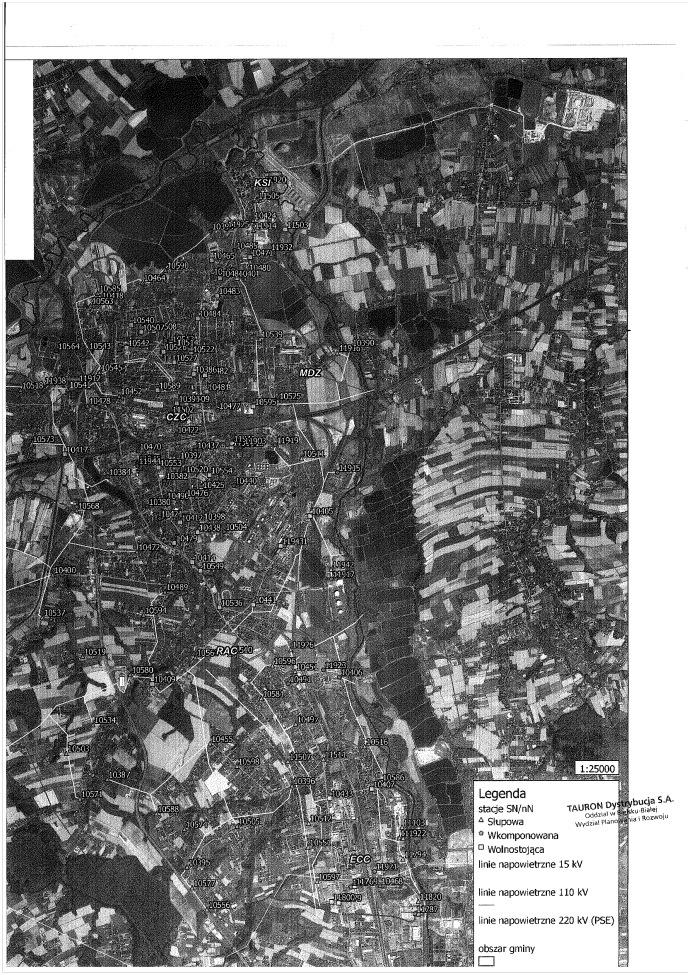 Załącznik do uchwały Nr XXII/215/16Rady Miejskiej w Czechowicach-Dziedzicachz dnia 17 maja 2016 r. Założenia do planu zaopatrzenia w ciepło,energię elektryczną 
i paliwa gazowe 
dla Gminy Czechowice-Dziedzice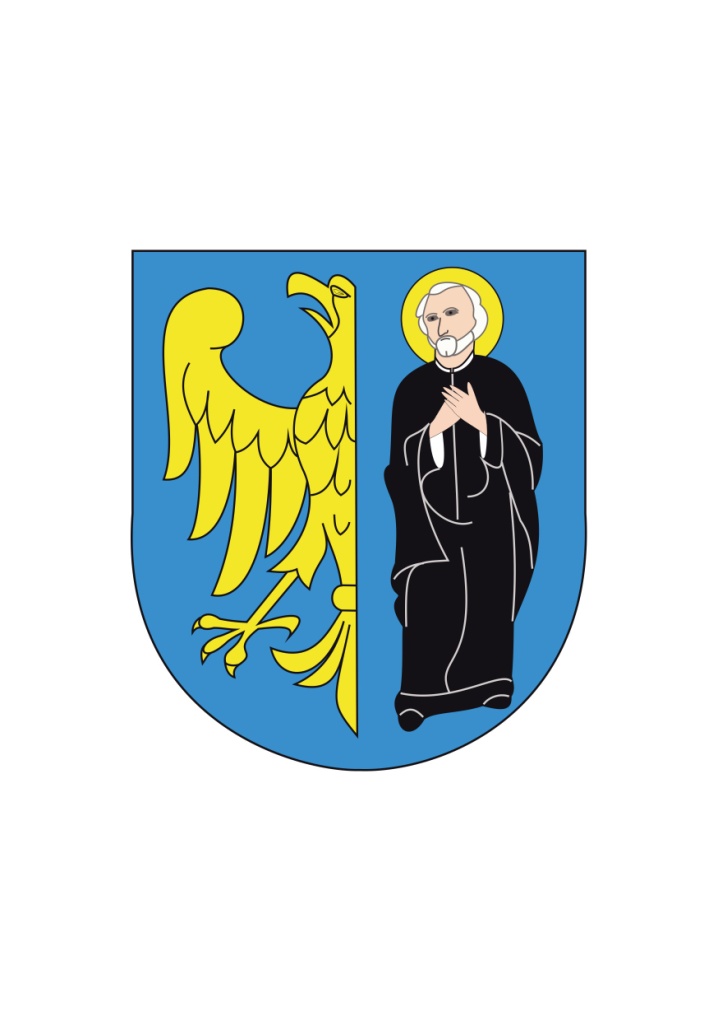 Czechowice-Dziedzice, luty 2016 rokuZamawiający:Gmina Czechowice-Dziedzice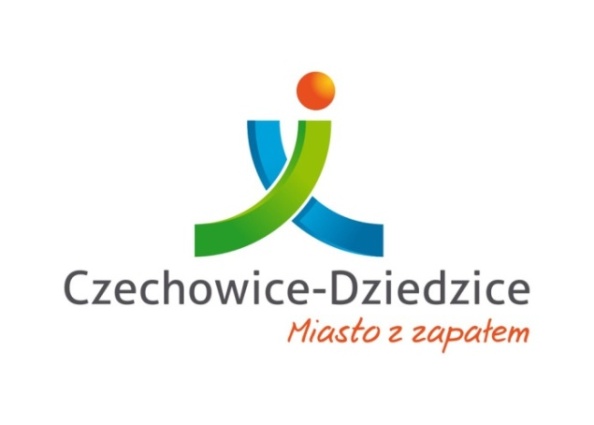 Plac Jana Pawła II 143-502 Czechowice-DziedziceTelefon: 32 214 71 10  Fax: 32 214 71 82E-mail: um@um.czechowice-dziedzice.plwww.um.czechowice-dziedzice.plWykonawca: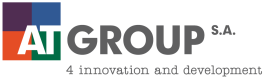 AT GROUP S.A.NIP: 645 19 95 494ul. Główna 542-693 Krupski Młynwww.atgroupsa.platgroupsa@atgroupsa.plNazwa wskaźnikaJednostkaWartość wskaźnikaMiejscowości podstawowe ogółemsztuk4Sołectwasztuk3Powierzchniaha6648Typ gruntuLiczba
[sztuka]Powierzchnia
[ha]Udział w ogólnej powierzchni gminy
[%]grunty ogółem6672931,9344%użytki rolne ogółem6572453,6437%użytki rolne w dobrej kulturze5232330,4335%pod zasiewami3911574,7324%grunty ugorowane łącznie z nawozami zielonymi1918,460%uprawy trwałe8926,190%sady ogółem8517,970%ogrody przydomowe617,140%łąki trwałe367622,959%pastwiska trwałe5180,961%pozostałe użytki rolne204123,222%lasy i grunty leśne11554,271%pozostałe grunty564424,026%Typ gruntuJednostkaWartośćUdział w ogólnej powierzchni gminy
[%]grunty leśne ogółem[ha]965,4715%lesistość w %[%]14,00%-grunty leśne publiczne ogółem[ha]888,4713%grunty leśne publiczne Skarbu Państwa[ha]888,4713%grunty leśne publiczne Skarbu Państwa w zarządzie Lasów Państwowych[ha]888,4713%grunty leśne prywatne[ha]77,001%Nazwa wskaźnikaJednostka20102011201220132014Ludność ogółem[osoba]44 20244370445544477944805Kobiety[osoba]2280222893229722306923069Mężczyźni[osoba]2140021477215822171021736Nazwa wskaźnikaJednostkaWartość wskaźnikaWskaźnik obciążenia demograficznegoWskaźnik obciążenia demograficznegoWskaźnik obciążenia demograficznegoLudność w wieku nieprodukcyjnym na 100 osób w wieku produkcyjnym[osoba]58,9Ludność w wieku poprodukcyjnym na 100 osób w wieku przedprodukcyjnym[osoba]96,5Ludność w wieku poprodukcyjnym na 100 osób w wieku produkcyjnym[osoba]28,9Wskaźnik feminizacjiWskaźnik feminizacjiWskaźnik feminizacjiWspółczynnik feminizacji ogółem[osoba]106Gęstość zaludnienia oraz wskaźnikiGęstość zaludnienia oraz wskaźnikiGęstość zaludnienia oraz wskaźnikiLudność na 1 km2[osoba]674Zmiana liczby ludności na 1000 mieszkańców[osoba]0,6Urodzenia żywe, zgony i przyrost naturalnyUrodzenia żywe, zgony i przyrost naturalnyUrodzenia żywe, zgony i przyrost naturalnyUrodzenia żywe-442Zgony-374Przyrost naturalny-68Przedsiębiorstwa według klas wielkości (liczba zatrudnionych)20102011201220132014Ogółem41464162424342554325mikroprzedsiębiorstwo
(do 9 osób)38943913400140164084małe przedsiębiorstwo
(od 10 do 49 osób)212208199197198średnie przedsiębiorstwo
(od 50 do 249 osób)3333353435duże przedsiębiorstwo
(od 250 osób)78888Nazwa wskaźnikaJednostka20102011201220132014mieszkania[sztuka]1453314609147041479914880izby[sztuka]5609656570571315767658154powierzchnia użytkowa mieszkań[m kw.]10748671085992109985111124721124197średnia powierzchnia użytkowa mieszkania[m kw.]7474757576Nazwa wskaźnikaJednostka201120122013mieszkania komunalne ogółem[sztuka]bdbd556mieszkania komunalne - powierzchnia użytkowa[m kw.]bdbd22534mieszkania socjalne ogółem[sztuka]140139145mieszkania socjalne - powierzchnia użytkowa[m kw.]365536473877Nazwa wskaźnikaJednostka20102011201220132014Przeciętna powierzchnia użytkowa 1 mieszkaniam274,074,374,875,275,6Przeciętna powierzchnia użytkowa mieszkania na 1 osobęm224,324,524,724,825,1Nazwa wskaźnikaJednostka20132014Mieszkania indywidualne oddane do użytkowania - mieszkaniasztuk9883Mieszkania indywidualne oddane do użytkowania - izbysztuk563490Mieszkania indywidualne oddane do użytkowania - powierzchniam kw.13004119912010201120122013centralne ogrzewanie12656127321282712922gaz sieciowy11345113531143011531Lp.Nazwa instytucji działającej w danym budynkuAdres  obiektuZarzą-dzający1Gimnazjum Publiczne Nr 1 im. Jana Twardowskiego w Czechowicach-Dziedzicachul. Polna 33 Czechowice-DziedziceZOPO2Gimnazjum Publiczne Nr 2 im. Janusza Kusocińskiego w Czechowicach-Dziedzicachul. Targowa 6 Czechowice-DziedziceZOPO3Gimnazjum Publiczne Nr 3 im. Ignacego Łukasiewicza 37 w Czechowicach-Dziedzicachul. Łukasiewicza 37 Czechowice-DziedziceZOPO4Szkoła Podstawowa Nr 2 im. Królowej Jadwigi w Czechowicach-Dziedzicachul. Węglowa 54 Czechowice-DziedziceZOPO4Szkoła Podstawowa Nr 2 im. Królowej Jadwigi w Czechowicach-Dziedzicachul. Królowej Jadwigi Czechowice-DziedziceZOPO5Szkoła Podstawowa Nr 3 im. Juliusza Słowackiego w Czechowicach-Dziedzicachul. Lipowska 26 Czechowice-DziedziceZOPO6Szkoła Podstawowa Nr 4 im. Orła Białego w Czechowicach-Dziedzicachul. Studencka 2 Czechowice- DziedziceZOPO7Szkoła Podstawowa Nr 5 im. Mikołaja Kopernika w Czechowicach-Dziedzicachul. Klasztorna 21 Czechowice-DziedziceZOPO8Szkoła Podstawowa Nr 7 im. Kazimierza Wielkiego w Czechowicach-Dziedzicachul. Szkolna 6 Czechowice-DziedziceZOPO9Szkoła Podstawowa Nr 2 im. Powstańców Śląskich w Ligocieul. Miliardowicka 46 LigotaZOPO10Szkoła Podstawowa Nr 3 im. Zofii Kossak-Szczuckiej w Ligocieul. Bory 2 LigotaZOPO11Zespół Szkolno-Przedszkolny Nr 1 im. Jana Brzechwy w Czechowicach-Dziedzicachul. Chłopska 70 Czechowice-DziedziceZOPO11Zespół Szkolno-Przedszkolny Nr 1 im. Jana Brzechwy w Czechowicach-Dziedzicachul. Chłopska 73 Czechowice-DziedziceZOPO12Zespół Szkolno-Przedszkolny im. Jana Pawła II w Bronowieul. Kolorowa 2 BronówZOPO13Zespół Szkół im. Józefa Tischnera w Ligocieul. Bielska 17 LigotaZOPO14Zespół Szkół im. ks.JózefaLondzina w Zabrzeguul. K. Pytla 1  ZabrzegZOPO15Zespół Obsługi Placówek Oświatowych w Czechowicach-Dziedzicachul. Ligocka 1 Czechowice-DziedziceZOPO16Przedszkole Publiczne Nr 2 w Czechowicach-Dziedzicachul. Ks.P. Skargi 4 Czechowice-DziedziceZOPO17Przedszkole Publiczne Nr 3 w Czechowicach-Dziedzicachul. Junacka 2 Czechowice-DziedziceZOPO18Przedszkole Publiczne Nr 4 w Czechowicach-Dziedzicachul. Tetmajera 18 Czechowice-DziedziceZOPO19Przedszkole Publiczne Nr 5 w Czechowicach-Dziedzicachul.B. Chrobrego 1 Czechowice-Dziedzice ZOPO20Przedszkole Publiczne Nr 6 "Zaczarowany Ogród" w Czechowicach-Dziedzicachul. Szwajcarska Dolina 24 Czechowice-DziedziceZOPO21Przedszkole Publiczne Nr 7 w Czechowicach-Dziedzicachul. Krzanowskiego 9 Czechowice-DziedziceZOPO22Przedszkole Publiczne Nr 8 w Czechowicach-Dziedzicachul. M. Konopnickiej 14 Czechowice-DziedziceZOPO23Przedszkole Publiczne Nr 9 w Czechowicach-Dziedzicachul. Traugutta 20 Czechowice-DziedziceZOPO24Przedszkole Publiczne Nr 10 w Czechowicach-Dziedzicachul. Nad Białką 1b                 Czechowice-DziedziceZOPO25Przedszkole Publiczne Nr 11 w Czechowicach-Dziedzicachul. Młyńska 6 Czechowice-DziedziceZOPO26Przedszkole Publiczne w Ligocieul. Przedszkolna 10 LigotaZOPO27Przedszkole Publiczne w Zabrzeguul. T. Gazdy 5 ZabrzegZOPO28Miejski Dom Kultury43-502 Czechowice-Dziedzice ul. Niepodległości 42MDK29Miejska Biblioteka Publiczna - Centralaul. Niepodległości 32/34 43-502 Czechowice-DziedziceMBP30Miejska Biblioteka Publiczna - Wypożyczalniapl. Jana Pawła II 1/3 43-502 Czechowice-DziedziceMBP31Miejska Biblioteka Publiczna - Filia 1ul. Zamkowa 74 43-502 Czechowice-DziedziceMBP32Miejska Biblioteka Publiczna - Filia 2ul. Mazańcowicka 68 43-502 Czechowice-DziedziceMBP33Miejska Biblioteka Publiczna - Filia 3ul. Legionów 187 43-502 Czechowice-DziedziceMBP34Miejska Biblioteka Publiczna - Filia 5ul. A. Czyża 12 43-517 BronówMBP35Miejska Biblioteka Publiczna - Filia 6ul. Bory 2 43-518 Ligota-BurzejMBP36Miejska Biblioteka Publiczna - Filia 7ul. Wapienicka 1 43-518 LigotaMBP37Miejska Biblioteka Publiczna - Filia 8ul. Miliardowicka 64 43-518 LigotaMBP38Miejska Biblioteka Publiczna - Filia 9ul. Gminna 4, 43-516 ZabrzegMBP39Miejska Biblioteka Publiczna - Filia 10ul. Węglowa 56 43-502 Czechowice-DziedziceMBP40Urząd Miejski w Czechowicach-Dziedzicach Plac Jana Pawła II 1 UM41Urząd Miejski w Czechowicach-Dziedzicach ul. Ks. Jana Niepomucena Barabasza 1 UM42Ośrodek Pomocy Społecznej - OPSul. Kolejowa 37OPS43OPS Noclegowniaul. Łukasiewicza 13OPS44OPS - Dz. Wspierania Rodzinyul. Słowackiego 34OPS45OPS - Dom Dziennego Pobytuul. Mickiewicza 19OPS46Dom Pomocy Społecznej "Złota Jesień"ul. Zacisze 28OPS47 Miejska Biblioteka Publiczna Plac Jana Pawła II 3/ 2AZK48 Urząd Miasta Geodezja Plac Jana Pawła II 3/ 2aAZK49 PPUP- Biuro ds. Profilaktyki Przeciwdziałania Uzależnieniom, Promocji Miasta UM Plac Jana Pawła II 3/3AZK50biura  OPSul. Bestwińska 15AZK51biura  OPSul. Nad Białką 1 bAZK52przedszkole nr 1ul. Nad Białką 1 bAZK53biura UMul. Nad Białką 1 bAZK54Dom Kulturyul. Milardowicka 64 - LigotaAZK55Cmentarz komunalnyul. KopernikaAZK56Straż miejskaul. Niepodległości 42UM57Miejski Ośrodek Sportu i Rekreacjiul.Legionów 145MOSiR58Stadion w Zabrzeguul. Stadionowa 30MOSiR59Kryta pływalnia WODNIK ul.Legionów 145MOSiR60Kąpielisko otwarte/sztuczne lodowisko ul.Legionów 146MOSiR200620102015202020252030Energia elektryczna370,6715,01516,12686,63256,33396,3Biomasa stała159,2298,5503,2892,3953,0994,9Biogaz13,821,4140,7344,5555,6592,6Wiatr 22,0174,0631,91178,41470,01530,0Woda175,6211,0240,3271,4276,7276,7Fotowoltaika0,00,00,00,11,12,1Ciepło4312,74481,75046,36255,97048,77618,4Biomasa stała4249,84315,14595,75405,95870,86333,2Biogaz27,172,2256,5503,1750,0800,0Geotermiczna32,280,1147,5221,5298,5348,1Słoneczna3,614,246,7125,4129,4137,1Biopaliwa transportowe96,9549,0884,11444,11632,61881,9Bioetanol cukrowo-skrobiowy61,1150,7247,6425,2443,0490,1Bioetanol z rzepaku35,8398,3636,5696,8645,9643,5Bioetanol II generacji0,00,00,0210,0240,0250,0Bioetanol III generacji0,00,00,0112,1213,0250,00Biowodór0,00,00,00,090,8248,3Energia finalna brutto z OZE748057467447103871193812897Energia finalna brutto61 81561 31663 97969 20375 48080 551% udziału energii odnawialnej7,79,411,615,015,816,0Lp.Wybrane informacje20102011201220132014l.Łączna długość sieci gazowej wraz z przyłączami (m)382 794382 640385 131387 631390 1441.Sieć wysokiego ciśnienia (m)7 9825 7495 7495 7495 7492.Sieć średniego ciśnienia z przyłączami (m)275 914277 494279 229281 344283 4563.Siećniskiego ciśnienia z przyłączami (m)98 89899 397100 153100 538100 9394.Ilość przyłączy gazowych średniego i niskiego ciśnienia (szt.)                            w tym do budynków mieszkalnych5985  57136 064        5 7866 147        5 8636 219        5 9306 303        6 0045.Stacje gazowe I0 (szt.)333336.Stacje gazowe II0 (szt.)88887LataOgółemGospodarstwa domoweGospodarstwa domowePrzemysłPrzemysłHandelUsługiPozostaliLataOgółemOgółemw tym: c.o.PrzemysłPrzemysłHandelUsługiPozostaliRAZEM201010842,86192,63809,43180,0284,5284,51177,87,9RAZEM20119899,25553,83473,93040,2260,8260,81044,10,3RAZEM201210032,75696,93662,32899,3319,5319,51116,60,4RAZEM20139727,95882,63681,82442,2332,7332,71069,80,6RAZEM20148017,25174,43192,61827,81013,51013,50,01,5LataOgółemGospodarstwa domoweGospodarstwa domowePrzemysłHandelUsługiPozostaliLataOgółemOgółemw tym: ogrzewacze mieszkańPrzemysłHandelUsługiPozostaliRAZEM201011457111093546710380RAZEM20111146811163364052961881RAZEM201211535112753773491032001RAZEM201311655114063926521022020RAZEM201411863115504103551441712SektorZużycie w tys. m3w GWhGospodarstwa domowe - ogółem5882,658,79Gospodarstwa domowe - Ogrzewanie mieszkań3681,836,80Przemysł2442,224,41Handel332,73,33Usługi1069,810,70NapięcieRodzaj liniiDługość linii[km]sieć wysokiego napięcianapowietrzne26,3sieć wysokiego napięciakablowe-sieć średniego napięcianapowietrzne70,5sieć średniego napięciakablowe55,5sieć niskiego napięcianapowietrzne407,1sieć niskiego napięciakablowe76,9Grupa taryfowaIlość odbiorcówIlość odbiorcówIlość odbiorcówGrupa taryfowa201220132014A---B252318C1068924900R221G140981420014327RAZEM151931514915246Grupa taryfowaEnergia elektrycznaEnergia elektrycznaEnergia elektrycznaGrupa taryfowa201220132014A---B15 875,8614048,2416431,3C16 046,178745,957607,7R18,110,321,25G26 957,3729646,3726770,04RAZEM58 897,5052 450,8850 810,29Grupa taryfowaIlość odbiorcówIlość odbiorcówIlość odbiorcówGrupa taryfowa201220132014A111B101518C+R+G309597734RAZEM320613753Grupa taryfowaEnergia elektrycznaEnergia elektrycznaEnergia elektrycznaGrupa taryfowa201220132014A55568,1861394,6575306B51699,6754367,2755853,5C+R+G5446,4212066,7513670,7RAZEM112714,3127828,67144830,2Rodzaj liniiDługość całkowitaOcena stanu* technicznegoRodzaj linii[km]Ocena stanu* technicznegolinie napowietrzne niskiego napięcia (niskiego napięcia do 1kV)0,2dobrylinie kablowe niskiego napięcia (niskiego napięciado 1kV)17,84dobrylinie napowietrzne średniego napięcia (średniego napięcia)7,83dobrylinie kablowe niskiego napięcia (średniego napięcia)9,63dobry1.Linia przesyłowo-rozdzielcza nn zasilające do kotłowni i kołówki w Zabrzegu Czarnolesie2.Linia przesyłowo-rozdzielcza niskiego napięciazasilająca zaplecza PRK5 Zabrzeg Czarnolesie3.Linia przesyłowo-rozdzielcza niskiego napięciazasilająca p. odg. Most Wisła.4.Linia przesyłowo-rozdzielcza niskiego napięciaod ZK-3 do ZP-1 zasilająca Piekarnię GRYGA5.Linia przesyłowo-rozdzielcza niskiego napięciazasilająca p.odg. Ochodza6.Linia przesyłowo-rozdzielcza niskiego napięciazasilająca p.o. Czechowice-Dziedzice Przystanek7.Linia przesyłowo-rozdzielcza niskiego napięciazasilająca obiekty na st. Czarnolesie.8.Linia przesyłowo-rozdzielcza niskiego napięciazasilająca st. Czechowice-Dziedzice9.Linia przesyłowo-rozdzielcza niskiego napięciazasilająca st. Czechowice-Dziedzice Południowe.10.Linia przesyłowo-rozdzielcza niskiego napięciazasilająca 'Md' st. Czechowice-Dziedzice 1.Linia zasilająca PT PKP1 Z GPZ Walcownia do PT Czechowice Dziedzice2.Linia zasilająca PT PKP1 Z GPZ Rafineria - PT Czechowice Dziedzice3.Linia przesyłowo-rozdzielcza SN zasilająca st. transf. A w st. Zabrzeg Czarnolesie.4.Linia przesyłowo-rozdzielcza SN , st. transf. Słupowa D na st. Zabrzeg Czarnolesie.5.Linia przesyłowo-rozdzielcza SN , st. transf. Słupowa st.Zebrzydowice MD6.Linia przesyłowo-rozdzielcza SN SBL Most Wisła-Chybie7.Linia przesyłowo-rozdzielcza SN zasilająca EOR stacja Czechowice-Dziedzice8.Linia przesyłowo-rozdzielcza SN KABLOWA SBL z PT Czechowice do p.odg.Ochodza.Lp.Nazwa stacjiNapiecie zasilaniaTyp stacjiMoc zainstalowanego transformatoraObciążenieObciążenieLp.Nazwa stacjiNapiecie zasilaniaTyp stacjiMoc zainstalowanego transformatora[%][Kva]1.Rozdzielnia Sn 15P Czechowice Dziedzice15murowana2.Stacja transformatorowo-rozdzielcza SN/nn 'A' Stacja Zabrzeg Czarnolesie15murowana2x250703503.Stacja transformatorowo-rozdzielcza SN/nn 'B' Stacja Zabrzeg Czarnolesie15murowana400502004.Stacja transformatorowo-rozdzielcza SN/nn 'C' Zabrzeg Czarnolesie15murowana25075187,55.Stacja transformatorowo-rozdzielcza SN/nn 'KRAN' CM Czechowice-Dziedzice15murowana2x400504006.Stacja transformatorowo-rozdzielcza SN/nn PTG-4a(dla EOR)w ST.Czechowice-Dz.15kontener10090907.Stacja transformatorowo-rozdzielcza SN/nn PTO nr 40 p. odg. Ochodza15kontener40090908.Stacja transformatorowo-rodzielcza SN/nn PTG- 1EOR Stacja Czechowice-Dziedzice15kontener10090909.Stacja transformatorowo-rodzielcza SN/nn PTG- 7EOR Stacja Czechowice-Dziedzice15kontener100909010.Stacja transformatorowo-rozdzielcza SN/nn PTG- 6EOR Stacja Czechowice-Dziedzice15kontener100909011.Stacja transformatorowo-rozdzielcza SN/nn PTG- 5EOR Stacja Czechowice-Dziedzice15kontener100909012.Stacja transformatorowo-rozdzielcza SN/nn PTG- 4EOR Stacja Czechowice-Dziedzice15kontener100909013.Stacja transformatorowo-rozdzielcza SN/nn PTG- 3EOR Stacja Czechowice-Dziedzice15kontener100909014.Stacja transformatorowo-rozdzielcza SN/nn PTG- 2EOR Stacja Czechowice-Dziedzice15kontener100909015.Stacja transformatorowo-rozdzielcza SN/nn PTO zas EZ Czechowice-Dziedzice15kontener100404016.Stacja transformatorowo-rozdzielcza SN/nn PTG-5 EOR Stacja Zabrzeg-Czarnolesie15kontener100808017.Stacja transformatorowo-rozdzielcza SN/nn PTG-4 EOR Stacja Zabrzeg-Czarnolesie15kontener100808018.Stacja transformatorowo-rozdzielcza SN/nn PTG-3 EOR Stacja Zabrzeg-Czarnolesie15kontener100858519.Stacja transformatorowo-rozdzielcza SN/nn PTG-2 EOR Stacja Zabrzeg-Czarnolesie15kontener100858520.Stacja transformatorowo-rozdzielcza SN/nn PTG-1 EOR Stacja Zabrzeg-Czarnolesie15kontener100707021.Stacja transformatorowo-rozdzielcza SN/nn ST2 p.odg. Zabrzeg15kontener402039,822.Stacja transformatorowo-rozdzielcza SN/nn ST1 p.odg. Zabrzeg15kontener637547,2523.Stacja transformatorowo-rozdzielcza SN/nn SBL ST-0 na podg. Most Wisła15kontener100707024.Stacja transformatorowo-rozdzielcza SN/nn Budynek baza sprzętu Czechowice-Dziedzice15kontener200505025.Stacja transformatorowo-rozdzielcza SN/nn PTO 7 km 19,064 Stacja Czechowice-Dziedzice 'Działki'15kontener1002020Grupa odbiorcówMoc umowna [kW]Moc umowna [kW]Moc umowna [kW]Grupa odbiorców201220132014spółdzielnie000budynki komunalne000budynki użyteczności publicznej000przemysł i zakłady produkcyjny4 671,704 646,504 501,70odbiorcy indywidualni91,786,269,1pozostałe235,9203,6189,3suma4 999,304 936,304 760,10Grupa odbiorcówMoc umowna [kW]Moc umowna [kW]Moc umowna [kW]201220132014spółdzielnie000budynki komunalne000budynki użyteczności publicznej000przemysł i zakłady produkcyjny2 971 325,002 902 805,002 306 213,00odbiorcy indywidualni29 07229 75425 647pozostałe124 14396 19172 647suma3 124 540,003 028 750,002 404 507,00OdbiorcyZużycie energii elektrycznejOdbiorcyMWh/rokBudynki mieszkalne39 139Budynki użyteczności publicznej3 576Przedsiębiorcy79 488Oświetlenie uliczne1 295Suma123 498CIEPŁO - 2012 rCIEPŁO - 2012 rCIEPŁO - 2012 rCIEPŁO - 2012 rCIEPŁO - 2012 rCIEPŁO - 2012 rSprzedaż[GJ]Zakup[GJ]Straty[GJ]Straty[%]Straty[zł]styczeń34 843,1645 281,0010 437,8423,05225 039,83luty20 567,9739 023,0010 455,0326,79225 410,45marzec32 497,5244 155,0011 657,4826,4251 335,27kwiecień13 906,9720 534,006 627,0332,27142 878,77maj2 013,372 645,00631,6323,8813 617,94czerwiec1 759,152 050,00290,8514,196 270,73lipiec1 897,982 189,00309,0214,126 662,47sierpień1 607,011 89,00266,9914,255 756,30wrzesień5 534,187 570,002 035,8226,8947 047,80październik11 497,0717 640,006 142,9334,82141 963,11listopad20 486,2428 429,007 942,7627,94183 557,18grudzień20 336,0736 435,008 098,9322,23187 166,27RAZEM182 928,69247 825,0064 896,3126,191 436 706,13plan183 800,00234 825,0050 938,0021,71 098 223,28CIEPŁO - 2013rCIEPŁO - 2013rCIEPŁO - 2013rCIEPŁO - 2013rCIEPŁO - 2013rCIEPŁO - 2013rSprzedaż[GJ]Zakup[GJ]Straty[GJ]Straty [%]Straty [zł]styczeń32 456,3642 872,0010 406,6424,27207 404,34luty43179, 0051 673,008 494,0016,44169 285,42marzec22 664,6629 895,007 230,3424,19144 100,68kwiecień12 218,3716 127,003 908,6324,2477 899,00maj2 025,652 507,00481,3519,29 593,31czerwiec1 687,591 970,00282,4114,345 628,43lipiec1 659,341 932,00272,6614,115 434,11sierpień1 488,861 769,00280,1415,845 583,19wrzesień1 761,622 022,00260,3812,885 613,79październik11 729,7117 367,005 637,2832,46121 539,97listopad19 625,4025 156,005 530,6021,99119 239,74grudzień33 116,3841 477,008 360,6220,16180 254,97RAZEM183 621,94234 767,0051 145,0621,7951 576,94plan195 890,00252 111,0056 221,0022,377 194,36Ilość sprzedanego ciepła wg grup kontrahentów201220132014PRZEMYSŁEnergia na potrzeby c.o.59 700,7368 162,2748 041,50Energia na potrzeby c.w.u.000Energia na potrzeby technologiczne8 031,307 526,406 502,50Energia na potrzeby wentylacji000URZĘDY INSTYTUCYJNEEnergia na potrzeby c.o.16 313,6814 746,7011 574,32Energia na potrzeby c.w.u.2 592,833 198,601 868,10Energia na potrzeby technologiczne000Energia na potrzeby wentylacji000BUDYNKI MIESZKALNEEnergia na potrzeby c.o.1150,61071,5947,8Energia na potrzeby c.w.u.000Energia na potrzeby technologiczne000Energia na potrzeby wentylacji000BUDYNKI MIESZKALNEEnergia na potrzeby c.o.55 919,7156 622,9645 584,47Energia na potrzeby c.w.u.12 107,3012 394,7911 822,49Energia na potrzeby technologiczne000Energia na potrzeby wentylacji000BUDYNKI MIESZKALNEEnergia na potrzeby c.o.7 337,9217 224,1214 300,70Energia na potrzeby c.w.u.7 337,927 090,406 762,87Energia na potrzeby technologiczne000Energia na potrzeby wentylacji000POZOSTALIEnergia na potrzeby c.o.4 092,824 801,705 448,30Energia na potrzeby c.w.u.85,2590,2570,75Energia na potrzeby technologiczne000Energia na potrzeby wentylacji000WyszczególnienieJednostkaRazem2014Razem2013Razem2012Moc zamówionaprzemysł[GJ]55 544,0065 687,6767 732,03budynki mieszkalne[GJ]79 418,3394 403,7792 805,33urzędy i instytucje[GJ]13 442,4217 945,3018 906,51pozostali[GJ]5 519,054 891,954 178,07Razem[GJ]152 923,80182 928,69183 621,94–Moc zamówionaprzemysł[MW]13,6314,0913,69budynki mieszkalne[MW]15,2815,4115,31urzędy i instytucje[MW]4,644,665,28pozostali[MW]2,141,251,01Razem[MW]35,6835,4135,29Sprzedażprzemysł[GJ]4 001,604 660,904 947,60budynki mieszkalne[GJ]5 199,026 127,616 060,99urzędy i instytucje[GJ]2 894,643 853,493 82,88pozostali[GJ]2 584,593 905,904 21,60Razem[GJ]4 285,395 166,175 202,86NazwaKoszt realnyRok realizacji1Modernizacja wysokoparametrowej sieci ciepłowniczej w rejonie ul. Słowackiego - Traugutta - etap II574 805,0020142Zakup samochodu75 790,2620143Zakup i zabudowa pompy obiegowej w SWC Legionów22 750,1820144Wykonanie przyłącza ciepłowniczego budynku Myjni Samochodowej w rejonie ul Słowackiego/ Towarowa(50% z 17 800) 8 900,0020146Wykonanie przyłącza ciepłowniczego budynku mieszkalnego przy ul. Łagodnej 14 w Cz-Dz16 300,0020147Modernizacja czteroprzewodowej sieci ciepłowniczej na osiedlu Północ 1198 850,7020138Modernizacja wysokoparametrowej sieci ciepłowniczej w rejonie ul. Słowackiego - Traugutta - etap I51432620139Przebudowa odcinka sieci ciepłowniczej wraz z wymianą armatury - PS4961014,97201310Modernizacja budynku wymiennikowni przy ul. Legionów - rozbiórka komina22 843,00201311Przebudowa sieci cieplnej w rejonie ul. Traugutta - etap II583 043,13201212Wykonanie projektu technicznego przebudowy odcinka sieci ciepłowniczej DN 500 wraz z wymianą armatury7 700,00201213Przebudowa odcinka sieci ciepłowniczej DN 500 wraz z wymianą armatury59 045,08201214Zakup ciepłomierzy ultradźwiękowych z radiowym odczytem91 500,002012L.p.Wykaz planowanych zadań inwestycyjno-modernizacyjnychPlanowane nakłady inwestycyjneRodzaj inwestycjiOkres reali-zacjiŹródło Finansowania1Przebudowa wysokoparametrowej sieci ciepłowniczej 2xDN250 na odcinku od komory przy ul. Bachorek do komory przy ul Asnyka - etap II780 000,00Sieć ciepłownicza2016Własne/pożyczka WFOŚIGW2Wykonanie projektu technicznego wysokoparametrowej sieci ciepłowniczej wraz z przyłączmi do FALMED, SP Nr 530 000,00Sieć ciepłownicza2016Własne3Wykonane projektu technicznego przebudowy odgałęzienia sieci cieplnej w rejonie PS-2520 000,00Sieć ciepłownicza2016Własne4Wykonanie przebudowy odgałęzienia sieci cieplnej w rejonie PS-25120 000,00Sieć ciepłownicza2016Własne5Wykonanie systemu monitoringu i sterowania urządzeń SWC30 000,00Węzły2016Własne6Zakup ciepłomierzy30 000,00Sieć ciepłownicza2016Własne7Budowa sieci ciepłowniczej w rejonie ul. Zeromskiego Chrobrego - etap II100 000,00Sieć ciepłownicza2017Własne8Dokończenie osiedlówki PN 1200 000,00Zewnętrzna instalacja odbiorcza2017Własne9Budowa sieci ciepłowniczej wraz z przyłączami do FALMED, SP Nr 5200 000,00Sieć ciepłownicza2017Własne10Wykonanie projektu techniczego przebudowy wysokoparametrowej sieci ciepłowniczej 2xDN150 w rejonie ZSTiL10 000,00Sieć ciepłownicza2017Własne11Wykonanie przebudowy wysokoparametrowej sieci ciepłowniczej 2xDN150 w rejonie ZSTiL150 000,00Sieć ciepłownicza2017Własne12Wykonanie projektu technicznego przebudowy wysokoparametrowej sieci ciepłowniczej w rejonie ul. Towarowej i dz. Tomaszewski15 000,00Sieć ciepłownicza2017Własne13Wykonanie projektu technicznego przebudowy wysokoparametrowej sieci ciepłowniczej 2xDN500 na odcinku od PS-49 do komory przy ul. Piłsudzkiego50 000,00Sieć ciepłownicza2017Własne14Wykonanie przebudowy wysokoparametrowej sieci ciepłowniczej 2xDN500 na odcinku od PS-49 do komry przy ul. Mickiewicza etap I700 000,00Sieć ciepłownicza2018WłasneNr kotłaRok rozpoczęcia eksploatacjiTyp kotłaParametry paryParametry paryMoc kotłaMoc kotłaWydajność (t/h)Wydajność (t/h)Układ z turbinąProducentNr kotłaRok rozpoczęcia eksploatacjiTyp kotłaoCMPaznamio-nowaosiągalnaznamio-nowaosią-galnaUkład z turbinąProducent11997OFz20354013,8165165230230T1RAFAKONr kotłaRok rozpoczęcia eksploatacjiTyp turbinyParametry paryParametry paryMoc kotłaMoc kotłaUkład pracy z kotłemProducentProducentNr kotłaRok rozpoczęcia eksploatacjiTyp turbinyoCMPaznamionowaosiągalnaUkład pracy z kotłemTurbinyGenerator11997CK53512,85555K1ZAMECHDOLMELRokrozpoczęcia eksploatacjiTyp kotłaParametry paryParametry paryMoc (MW)Moc (MW)ProducentIlośćTyp kotłaoCMPaznamionowaosiągalnaProducentIlość1975OO702201,54036FAKOP2 sztukiRodzaj paliwa201220132014Węgiel kamienny149 044 tony212 467 tony195 063 tonyOlej opałowy ciężki5 652 tony2 097 tony3 231 tonyProjektowana201220132014Blok energetyczny BC5091,00%60,63%57,16%50,40%Kotły ciepłownicze91,8%85,65%87,2%84,4%Lp.RokTyp paliwaWielkość zużycia12012węgiel kamienny, miał II 1911 120 Mg22013węgiel kamienny, miał II 199 962 Mg32014węgiel kamienny, miał II 198 838 MgSektorW GJw MWhprzemysłowe39191089biurowe62431734socjalne141973944mieszkalne5001513893RAZEM:74 3746 767SektorIlość zużytego ciepła[MWh]Przedsiębiorcy39286Mieszkalne94423Nośnik energiiliczba mieszkań[szt.]Powierzchnia użytkowa ogrzewanych budynków[tys. m²]Energia[MWh]Gaz na potrzeby grzewcze1 4824 48636798Węgiel kamienny5 76817 460143 218Biomasa2 3427 08958 147Energia słoneczna7032 12717 444Sieć ciepłownicza3 80311 51194 423Olej opałowy2347095815Gaz ciekły4681 41811629gaz na potrzeby bytowe i c.w.u.12389Energia elektryczna39 139Suma14 8001 124 000419 002Nośnik energiiEnergia [MWh]Gaz44 885Węgiel kamienny121 911Biomasa8Energia słoneczna0Sieć ciepłownicza40 656Olej opałowy1147Gaz ciekły835Energia elektryczna83 064Suma292 506Nośnik energiiEnergia [MWh]Gaz81 683Węgiel kamienny265 129Biomasa58 155Energia słoneczna17 444Sieć ciepłownicza135 079Olej opałowy6 962Gaz ciekły12 464Energia elektryczna122 203Suma699 119Scenariusz A PasywnyScenariusz A PasywnyJednostkaLataLataLataLataScenariusz A PasywnyScenariusz A PasywnyJednostka2015202020252030Budynki mieszkalne  Energia elektrycznaMWh/a       39 139,00           37 182,05           35 322,95           33 556,80    Budynki mieszkalne  Gaz sieciowyMWh/a       49 187,00           46 727,65           44 391,27           42 171,70    Budynki mieszkalne  Węgiel kamiennyMWh/a    143 218,00        136 057,10        129 254,25        122 791,53    Budynki mieszkalne  BiomasaMWh/a       58 147,00           55 239,65           52 477,67           49 853,78    Budynki mieszkalne  Energia słonecznaMWh/a       17 444,00           16 571,80           15 743,21           14 956,05    Budynki mieszkalne  Ciepło siecioweMWh/a       94 423,00           89 701,85           85 216,76           80 955,92    Budynki mieszkalne  Gaz ciekłyMWh/a       11 629,00           11 047,55           10 495,17             9 970,41    Budynki mieszkalne  Olej opałowyMWh/a         5 815,00             5 524,25             5 248,04             4 985,64    Budynki niemieszkalne  Energia elektrycznaMWh/a       83 064,00           78 910,80           74 965,26           71 217,00    Budynki niemieszkalne  Gaz sieciowyMWh/a       44 885,00           42 640,75           40 508,71           38 483,28    Budynki niemieszkalne  Węgiel kamiennyMWh/a    121 911,00        115 815,45        110 024,68        104 523,44    Budynki niemieszkalne  BiomasaMWh/a                 8,00                     7,60                     7,22                     6,86    Budynki niemieszkalne  Energia słonecznaMWh/a                      -                            -                            -                            -      Budynki niemieszkalne  Ciepło siecioweMWh/a       40 656,00           38 623,20           36 692,04           34 857,44    Budynki niemieszkalne  Gaz ciekłyMWh/a            835,00                793,25                753,59                715,91    Budynki niemieszkalne  Olej opałowyMWh/a         1 147,00             1 089,65             1 035,17                983,41    Łączne zapotrzebowanie Energia elektrycznaMWh/a    122 203,00        116 092,85        110 288,21        104 773,80    Łączne zapotrzebowanie Gaz sieciowyMWh/a       81 683,00           77 598,85           73 718,91           70 032,96    Łączne zapotrzebowanie Węgiel kamiennyMWh/a    265 129,00        251 872,55        239 278,92        227 314,98    Łączne zapotrzebowanie BiomasaMWh/a       58 155,00           55 247,25           52 484,89           49 860,64    Łączne zapotrzebowanie Energia słonecznaMWh/a       17 444,00           16 571,80           15 743,21           14 956,05    Łączne zapotrzebowanie Ciepło siecioweMWh/a    135 079,00        128 325,05        121 908,80        115 813,36    Łączne zapotrzebowanie Gaz ciekłyMWh/a       12 464,00           11 840,80           11 248,76           10 686,32    Łączne zapotrzebowanie Olej opałowyMWh/a         6 962,00             6 613,90             6 283,21             5 969,04    Scenariusz B neutralnyScenariusz B neutralnyJednostkaLataLataLataLataScenariusz B neutralnyScenariusz B neutralnyJednostka2015202020252030Budynki mieszkalne  Energia elektrycznaMWh/a39139,0039628,2440123,5940625,14Budynki mieszkalne  Gaz sieciowyMWh/a49187,0049801,8450424,3651054,66Budynki mieszkalne  Węgiel kamiennyMWh/a143218,00145008,23146820,83148656,09Budynki mieszkalne  BiomasaMWh/a58147,0058873,8459609,7660354,88Budynki mieszkalne  Energia słonecznaMWh/a17444,0017662,0517882,8318106,36Budynki mieszkalne  Ciepło siecioweMWh/a94423,0095603,2996798,3398008,31Budynki mieszkalne  Gaz ciekłyMWh/a11629,0011774,3611921,5412070,56Budynki mieszkalne  Olej opałowyMWh/a5815,005887,695961,286035,80Budynki niemieszkalne  Energia elektrycznaMWh/a83064,0084102,3085153,5886218,00Budynki niemieszkalne  Gaz sieciowyMWh/a44885,0045446,0646014,1446589,32Budynki niemieszkalne  Węgiel kamiennyMWh/a121911,00123434,89124977,82126540,05Budynki niemieszkalne  BiomasaMWh/a8,008,108,208,30Budynki niemieszkalne  Energia słonecznaMWh/a0,000,000,000,00Budynki niemieszkalne  Ciepło siecioweMWh/a40656,0041164,2041678,7542199,74Budynki niemieszkalne  Gaz ciekłyMWh/a835,00845,44856,01866,71Budynki niemieszkalne  Olej opałowyMWh/a1147,001161,341175,851190,55Łączne zapotrzebowanie Energia elektrycznaMWh/a122203,00123730,54125277,17126843,13Łączne zapotrzebowanie Gaz sieciowyMWh/a81683,0082704,0483737,8484784,56Łączne zapotrzebowanie Węgiel kamiennyMWh/a265129,00268443,11271798,65275196,13Łączne zapotrzebowanie BiomasaMWh/a58155,0058881,9459617,9660363,19Łączne zapotrzebowanie Energia słonecznaMWh/a17444,0017662,0517882,8318106,36Łączne zapotrzebowanie Ciepło siecioweMWh/a135079,00136767,49138477,08140208,04Łączne zapotrzebowanie Gaz ciekłyMWh/a12 464,0011 840,8011 248,7610 686,32Łączne zapotrzebowanie Olej opałowyMWh/a6 962,006 613,906 283,215 969,04Scenariusz C aktywnyScenariusz C aktywnyJednostkaLataLataLataLataScenariusz C aktywnyScenariusz C aktywnyJednostka2015202020252030Budynki mieszkalne  Energia elektrycznaMWh/a39139,0041095,9543150,7545308,28Budynki mieszkalne  Gaz sieciowyMWh/a49187,0051646,3554228,6756940,10Budynki mieszkalne  Węgiel kamiennyMWh/a143218,00150378,90157897,85165792,74Budynki mieszkalne  BiomasaMWh/a58147,0061054,3564107,0767312,42Budynki mieszkalne  Energia słonecznaMWh/a17444,0018316,2019232,0120193,61Budynki mieszkalne  Ciepło siecioweMWh/a94423,0099144,15104101,36109306,43Budynki mieszkalne  Gaz ciekłyMWh/a11629,0012210,4512820,9713462,02Budynki mieszkalne  Olej opałowyMWh/a5815,006105,756411,046731,59Budynki niemieszkalne  Energia elektrycznaMWh/a83064,0087217,2091578,0696156,96Budynki niemieszkalne  Gaz sieciowyMWh/a44885,0047129,2549485,7151960,00Budynki niemieszkalne  Węgiel kamiennyMWh/a121911,00128006,55134406,88141127,22Budynki niemieszkalne  BiomasaMWh/a8,008,408,829,26Budynki niemieszkalne  Energia słonecznaMWh/a0,000,000,000,00Budynki niemieszkalne  Ciepło siecioweMWh/a40656,0042688,8044823,2447064,40Budynki niemieszkalne  Gaz ciekłyMWh/a835,00876,75920,59966,62Budynki niemieszkalne  Olej opałowyMWh/a1147,001204,351264,571327,80Łączne zapotrzebowanie Energia elektrycznaMWh/a122203,00128313,15134728,81141465,25Łączne zapotrzebowanie Gaz sieciowyMWh/a81683,0085767,1590055,5194558,28Łączne zapotrzebowanie Węgiel kamiennyMWh/a265129,00278385,45292304,72306919,96Łączne zapotrzebowanie BiomasaMWh/a58155,0061062,7564115,8967321,68Łączne zapotrzebowanie Energia słonecznaMWh/a17444,0018316,2019232,0120193,61Łączne zapotrzebowanie Ciepło siecioweMWh/a135079,00141832,95148924,60156370,83Łączne zapotrzebowanie Gaz ciekłyMWh/a12464,0013087,2013741,5614428,64Łączne zapotrzebowanie Olej opałowyMWh/a6962,007310,107675,618059,39Scenariusz B neutralnyScenariusz B neutralnyJednostkaLataLataLataLataScenariusz B neutralnyScenariusz B neutralnyJednostka2015202020252030Łączne zapotrzebowanie Energia elektrycznaMWh/a122203,00123730,54125277,17126843,13Łączne zapotrzebowanie Gaz sieciowyMWh/a81683,0082704,0483737,8484784,56Łączne zapotrzebowanie Węgiel kamiennyMWh/a265129,00268443,11271798,65275196,13Łączne zapotrzebowanie BiomasaMWh/a58155,0058881,9459617,9660363,19Łączne zapotrzebowanie Energia słonecznaMWh/a17444,0017662,0517882,8318106,36Łączne zapotrzebowanie Ciepło siecioweMWh/a135079,00136767,49138477,08140208,04Łączne zapotrzebowanie Gaz ciekłyMWh/a12 464,0011 840,8011 248,7610 686,32Łączne zapotrzebowanie Olej opałowyMWh/a6 962,006 613,906 283,215 969,04Łączne zapotrzebowanie Nowopowstałe OZE i mikrokogeneracjaMWh/a-1 764,002  080,002 180,00